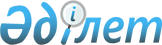 Об утверждении перечня измерений, относящихся к государственному регулированиюСовместный приказ Министра здравоохранения Республики Казахстан от 3 апреля 2019 года № ҚР ДСМ-18 и и.о. Министра индустрии и инфраструктурного развития Республики Казахстан от 4 апреля 2019 года № 195. Зарегистрирован в Министерстве юстиции Республики Казахстан 12 апреля 2019 года № 18505.
      Примечание РЦПИ!Настоящий совместный приказ вводится в действие с 11 апреля 2019 года.
      В соответствии с подпунктом 2) статьи 6-3 Закона Республики Казахстан "Об обеспечении единства измерений" ПРИКАЗЫВАЕМ:
      Сноска. Преамбула - в редакции cовместного приказа Министра здравоохранения РК от 10.01.2023 № 5 и Заместителя Премьер-Министра - Министра торговли и интеграции РК от 12.01.2023 № 8-НҚ (вводится в действие по истечении десяти календарных дней со дня его первого официального опубликования).


      1. Утвердить прилагаемый перечень измерений, относящихся к государственному регулированию.
      2. Комитету охраны общественного здоровья Министерства здравоохранения Республики Казахстан в установленном законодательством Республики Казахстан порядке обеспечить:
      1) государственную регистрацию настоящего совместного приказа в Министерстве юстиции Республики Казахстан;
      2) в течение десяти календарных дней со дня государственной регистрации настоящего совместного приказа направление его на казахском и русском языках в Республиканское государственное предприятие на праве хозяйственного ведения "Республиканский центр правовой информации" Министерства юстиции Республики Казахстан для официального опубликования и включения в Эталонный контрольный банк нормативных правовых актов Республики Казахстан;
      3) размещение настоящего совместного приказа на интернет-ресурсе Министерства здравоохранения Республики Казахстан;
      4) в течение десяти рабочих дней после государственной регистрации настоящего совместного приказа в Министерстве юстиции Республики Казахстан представление в Юридический департамент Министерства здравоохранения Республики Казахстан сведений об исполнении мероприятий, согласно подпунктам 1), 2) и 3) настоящего пункта.
      3. Контроль за исполнением настоящего совместного приказа возложить на курирующего вице-министра здравоохранения Республики Казахстан.
      4. Настоящий совместный приказ вводится в действие с 11 апреля 2019 года и подлежит официальному опубликованию. Перечень измерений, относящихся к государственному регулированию
      Сноска. Перечень - в редакции cовместного приказа Министра здравоохранения РК от 10.01.2023 № 5 и Заместителя Премьер-Министра - Министра торговли и интеграции РК от 12.01.2023 № 8-НҚ (вводится в действие по истечении десяти календарных дней со дня его первого официального опубликования).
      Примечание:
      мм. рт.ст - миллиметр ртутного столба;
      см – сантиметр;
      кг – килограмм;
      даН - декаНьютон;
      Гр – Грей;
      Гц – Герц;
      л – литр;
      л/с – литр в секунду;
      % -процент;
      ‰ – промилле;
      мг/л- миллиграм на литр;
      дптр - диоптрия;
      Бк –Беккерель;
      Вт – Ватт;
      Мин – минута;
      мкВ- микровольт;
      мВ- милливольт;
      мм/мВ - миллиметр на милливольт;
      с – секунда;
      г – грамм;
      мрад – мега радиан;
      мл х м2 – миллилитр на метр в квадрате;
      г/см3 - грамм на сантиметр в кубе;
      ºС - градус цельсия;
      мОсмоль/кг – осмоляемость на киллограм;
      Н- Ньютон;
      мкм – микрометр;
      мкл – микролитр;
      мм- миллиметр;
      мл- миллилитр
      мг- миллиграм;
      А – ампер;
      В – Вольт;
      Ом - электрическое сопротивленияе;
      мСм/см- миллисименс на санитиметр;
      сПз – сантипауз;
      Па×с – Паскаль на секунду;
      Н/см2- Ньютон-сантиметр квадрат;
      мл/мин – миллилитр в минутах;
      КОЕ- колониеобразующие единицы;
      мг/м³- миллиграмм на кубометр;
      м/с - метр в секунду;
      кПа – килопаскаль;
      Б – Бел;
      Мр/ч - миллирентген в час;
      мкЗв/ч - микрозиверт в час;
      част/см² мин- частота на сантиметр в квадрате в минуту;
      дм3- дициметр куб;
      Зв/ч – Зиверт/час;
      Зв - Зиверт;
      н³Зв/ч- нанозиверт в час;
      нЗв - НанозЗиверт;
      Бк/м³- Беккерель на кубический метр;
      Бк/м2 - Беккерель на квадратный метр;
      Бк/л - Беккерель на литр;
      Бк/кг²- Беккерель на килограмм в квадрате;
      МГц- миллигерц;
      ГГц- гигагерц;
      кэВ- электронвольт;
      лк- люкс;
      Вт/м²- ватт на метр в квадрате;
      дБА- акустический децибел;
      дБС- усредненный децибел;
      дБ- децибел;
      В/м- вольт на метр;
      мА/м-миллиАмпер на метр;
      А/м- Ампер на метр;
      кВ/м- квадратный метр;
      кГц- килогерц;
      дм3/м2- дециметр кубический на метр в квадрате;
      нм- нанометр;
      кН- килоНьютон;
      СКПН - спектральный коэффицент направленного пропускания;
      ед. рН – кислотность, водородность;
      кг/м³- килограмм на кубометр;
      мг/кг - миллиграмм на килограмм;
      мг/дм³- миллиграмм на кубический дециметр;
      мкг- микрограмм;
      г/дм³ - грамм на кубический дециметр;
      V - измерение скорости потоков;
      СКО - среднее квадратичное отклонение;
      МЭД - мощность экспозиционной дозы;
      ЭД- эквивалентная доза;
      МД – мощность дозы;
      ЭРОА -эквивалентная равновесная объемная активность;
      АПАВ -анионные поверхностно-активные вещества;
      СОМО- сухой обезжиренный молочный остаток;
      ЛС- лекарственные средства;
      МИ- медицинские изделия;
      ОМЧ – общее микробное число;
      ГМО – генно-модифицированный объект;
      Мкр/ч – микрорентген в час;
      мк³в – микро в кубе на вольт в час;
      ед.О.П. – единицы оптической плотности;
      рХ – должно быть ед. рХ;
      нЗв/ч – нано зиверт/час;
      БОИ, БОИ2 – блок обработки информации (блок детектирования от дозиметра МКС-АТ1117М);
      МэВ – микро электронвольт;
      мЗв – микро зиверт;
      ДКГ- (дозиметр ДКГ-РМ1621);
      нТл – нано Тесла;
      мкг/дм3 – микрограмм/дециметр куб;
      рН (рХ) – водородый показатель (измерение активности водородного показателя);
      л/мин – литр/минут;
      нг/м3- нанограмм/ метр куб;
      ПДКр.з – предельно допустимая концентрация рабочей зоны;
      ПДКсс – предельно допустимая концентрация средне-суточная;
      RLU – сравнительная единица сверкания;
      lg(RLU) - сравнительная единица сверкания;
      нг/м³ - нанограмм на метр кубический;
      дм³/мин – дециметр кубический в минуту;
      ед. п п – единица показателя преломления;
      УЭП – удельная электропроводимость;
      мкСм/см – микросимменс на сантиметр;
      ppm - миллионная доля — единица измерения каких-либо относительных величин, равная 1⋅10−6 от базового показателя.
					© 2012. РГП на ПХВ «Институт законодательства и правовой информации Республики Казахстан» Министерства юстиции Республики Казахстан
				
      Министр здравоохраненияРеспублики Казахстан 

Е. Биртанов

      Исполняющий обязанностиМинистра индустриииинфраструктурного развитияРеспублики Казахстан

К. Ускенбаев
Утвержден
совместным приказом
Министра здравоохранения
Республики Казахстан
от 3 апреля 2019 года
№ ҚР ДСМ-18 ии.о. Министра индустрии и
инфраструктурного развития
Республики Казахстан
от 4 апреля 2019 года № 195
№

Наименование измерений с указанием объекта и области применения

Метрологические требования

Примечание

Диапазон измерений

Предельно допустимая погрешность или класс точности

1

2

3

4

5

Измерения, проводимые в лечебных целях

1.
Измерение температуры тела человека
от 32 до 42 °С включительно
± 0,1 °С
2.
Измерение артериального давления крови:
Неинвазивное
от 40 до 250 мм рт.ст
± 3 мм рт.ст
Инвазивное
от 0 до 400 мм рт.ст.
± 3 мм рт.ст.
3.
Измерение веса (массы) человека
от 0,5 до 15 кг включительно
с выше 15 до 150 кг
± 0,01 кг
± 0,1 кг
4.
Измерение роста человека
от 30 до 200 см
± 0,5 см
5.
Измерение силы, развиваемой какой-либо группой мышц человека
от 5 до 500 даН
± 5 %
6.
Измерение поглощенной дозы, при лучевой терапии:
В воде, поглощенной дозы
от 0,5 до 10,0 Гр
 ± 3 % 
при внешнем облучении
при внешнем облучении
Кермы в воздухе
от 0,5 до 10,0 Гр
 ± 3 % 
7.
Измерение поглощенной дозы при рентгенодиагностических исследованиях:
В биологической ткани
от 5 × 10-6до 0,2 Гр
от 1 × 10-6 до 10 Гр × м2
± 15 %
Кермы в воздухе
от 3 × 10-5 до 50 Гр × см2
± 15 %
для компьютерной рентгеновской томографии
для компьютерной рентгеновской томографии
8.
Измерение интенсивности тестовых тональных звуковых сигналов ушной раковины различных частот при:
Измерение интенсивности тестовых тональных звуковых сигналов ушной раковины различных частот при:
Измерение интенсивности тестовых тональных звуковых сигналов ушной раковины различных частот при:
Измерение интенсивности тестовых тональных звуковых сигналов ушной раковины различных частот при:
Измерение интенсивности тестовых тональных звуковых сигналов ушной раковины различных частот при:
Воздушном звукопроведении
от 125 до 4000 Гц включительно
± 3 дБ
от 125 до 8000 Гц
± 1 %
Частота сигнала по воздуху
Частота сигнала по воздуху
Костном звукопроведении
свыше 4000 до 8000 Гц
± 5 дБ
от 250 до 6000 Гц
± 1 %
Частота сигнала по кости
Частота сигнала по кости
9.
Измерение эквивалентов доз (амбиентного, направленного) на рабочих местах персонала и индивидуального эквивалента дозы для персонала
от 1 × 10-6 до 10 Зв
± 20 %
10.
Измерение объема воздуха в легких человека:
Измерение объема воздуха в легких человека:
Измерение объема воздуха в легких человека:
Измерение объема воздуха в легких человека:
Измерение объема воздуха в легких человека:
Вдыхаемого (выдыхаемого)
от 0,2 до 8,0 л
± 3 %
При дыхании
от 0,4 до 12,0 л/с
± 5 %
11.
Измерение концентрации или количественного содержание кислорода и углекислого газа во вдыхаемом (или) выдыхаемом воздухе (искусственной газовой дыхательной смеси) в нормобарических условиях в легких человека:
Кислород
от 5 до 25 % включительно
± 1 %
свыше 25 до 100 %
± 3 %
Углекислый газ
от 0 до 4 % включительно
± 0,01 %
свыше 4 до 15 %
± 0,5 %
Пары этанола
от 0 до 0,5 мг/л включительно
± 0,05 мг/л
свыше 0,5 до 0,95 мг/л
± 10 %
12.
Измерение изменений характеристик при помощи оптико-физических характеристик пробных очковых линз
от минус 20,0 до 20,0 дптр
0,06…0,25 дптр
оптическая сила
оптическая сила
12.
Измерение изменений характеристик при помощи оптико-физических характеристик пробных очковых линз
от 0,5 до 10,0 дптр
0,2…0,3 дптр
призматическое действие
призматическое действие
13.
Измерение активности радионуклидов в препаратах, применяемых для микробиологических исследований, диагностики и лечения заболеваний
от 103 до 1010 Бк
± 10 %
14.
Измерение значений оптической плотности с последующим пересчетом измеренного значения в необходимый параметр в соответствии с методикой исследования
от 0 до 2 ед. включительно
свыше 2 до 4 ед.
 ± 0,06 ед. 
 ± 0,6 ед. 
15.
Измерение дозированной мощности при физической нагрузки
от 7 до 100 Вт
свыше 100 до 500 Вт
свыше 500 до 1000 Вт
± 2 %
± 3 %
± 5 %
16.
Измерение сатурации кислорода в крови
от 0 до 100 %
± 2 %
17.
Измерение частоты сердечных сокращений
от 0,12 до 300 мин
1 %
18.
Измерение частоты дыхания
от 0 до 150 мин -1
± 2 дых/мин
19.
Измерение биопотенциалов:
Мозга
от 5 до 3000 мкВ
от 0,1 до 10 с
± 1 мкВ
0,01 с
Сердца
от 0,03 до 10 мВ
от 1 до 20 мм/мВ
± 5 %
20.
Измерение расстояний при ультразвуковом исследовании внутренних органов человека
от 0 до 30 мм
± 20 %
21.
Измерение объема лекарственных средств при проведении инфузионной терапии
от 0,1 до 9999,9 мл
± 20 %
22.
Измерение дыхательного объема при проведении искусственной вентиляции легких
от 0 до 2000 мл
± 15 %
23.
Измерение расхода дыхательной смеси при проведении ингаляционной анестезии
от 0 до 10 л/мин
± 10 %
24.
Измерения при проведении гемодиализа:
давления диализата
от минус 60 до 400 мм рт. ст.
± 25 мм рт. ст.
температуры диализата
от 35 оС до 39 оС
± 1 оС
25.
Измерение температуры и влажности при проведении интенсивной терапии новорожденных:
Измерение температуры и влажности при проведении интенсивной терапии новорожденных:
Измерение температуры и влажности при проведении интенсивной терапии новорожденных:
Измерение температуры и влажности при проведении интенсивной терапии новорожденных:
Измерение температуры и влажности при проведении интенсивной терапии новорожденных:
температуры воздушной среды
от 20 оС до 37 оС
± 1 оС
температуры тела ребенка
от 34 оС до 38 оС
± 0,2 оС
относительной влажности воздушной среды
от 30 % до 95 %
± 10 %
26.
Измерение параметров крови при гематологических исследованиях
без ограничения по всем параметрам
± 30 %
27.
Измерение параметров при анализе газов крови, кислотно-щелочного баланса, электролитов и метаболитов
без ограничения по всем параметрам
± 10 %
28.
Измерение параметров биологических жидкостей при биохимических исследованиях
без ограничения по всем параметрам
± 30 %
Измерения, проводимые в части аналитической экспертизы и оценке безопасности и качества лекарственных средств, медицинских изделий
Измерения, проводимые в части аналитической экспертизы и оценке безопасности и качества лекарственных средств, медицинских изделий
Измерения, проводимые в части аналитической экспертизы и оценке безопасности и качества лекарственных средств, медицинских изделий
Измерения, проводимые в части аналитической экспертизы и оценке безопасности и качества лекарственных средств, медицинских изделий
Измерения, проводимые в части аналитической экспертизы и оценке безопасности и качества лекарственных средств, медицинских изделий
Измерения, проводимые в части аналитической экспертизы и оценке безопасности и качества лекарственных средств, медицинских изделий
29.
Измерение массы образцов ЛС и МИ, питательных сред, реактивов
от 1 х 10-6 до 8100 г
± 1 ×10-6 г
30.
Измерение удельного показателя поглощения растворов образцов ЛС и МИ
от 11000 до 350 см-1
± 0,1 см-1
31.
Измерение оптической плотности растворов образцов ЛС и МИ в ультрафиолетовой и видимой области спектра
от 0,02 до 3,0 ед.
± 1 %
безразмерная величина
безразмерная величина
32.
Измерение оптического вращения, угла вращения растворов образцов ЛС и МИ
от - 90° до 90°
или мрад × м2/кг
или (°) × мл × м2 × дм-1 × г-1
± 0,0058°
33.
Измерение концентрации ионов водорода (рН среды) растворов образцов ЛС и МИ, питательных сред, рабочих растворов кислот и щелочей, буферов
от 0 до 20 рН
± 0,002 ед.
безразмерная величина
безразмерная величина
34.
Измерение плотности растворов образцов ЛС и МИ, питательных сред, рабочих растворов кислот и щелочей, буферов
от 0,6 до 1,8 г/см3
± 0,00003 г/см3
35.
Измерение температуры образцов ЛС и МИ:
Измерение температуры образцов ЛС и МИ:
Измерение температуры образцов ЛС и МИ:
Измерение температуры образцов ЛС и МИ:
Измерение температуры образцов ЛС и МИ:
Плавления
от - 50 до 1100 °С
± 0,5 °С
Кипения
от - 50 до 1100 °С
± 0,5 °С
Затвердевания
от - 50 до 1100 °С
± 0,5 °С
Каплепадения
от - 50 до 1100 °С
± 0,5 °С
Сваривания, озоления
от - 50 до 1100 °С
± 0,5 °С
Осмоляльность растворов
от 10 до 2000 мОсмоль/кг
± 1 %
36.
Измерение показателя преломления (индекса рефракции) растворов образцов ЛС и МИ
от 1,2 до 1,7 %
± 0,001 %
Безразмерная величина
Безразмерная величина
36.
Измерение показателя преломления (индекса рефракции) растворов образцов ЛС и МИ
от 0 до 100 %
± 0,1 %
по шкале Брикса
по шкале Брикса
37.
Измерение прочности образцов ЛС и МИ
от 0 до 5000 Н
± 0,4 %
38.
Измерение давления образов ЛС и МИ находящиеся под давлением
от 0 до 40 кгс/см2
от 0 до 0,098 МПа
от 640 до 2000 мм рт.ст.
± 0,23 %
± 0,03 %
± 0,144 мм рт.ст.
39.
Измерение шероховатости поверхностей образцов МИ
от 0,04 до 12,5 мкм
± 5 %
40.
Измерение объема жидкостей, растворов
от 0 до 5000 мкл
от 0 до 2000 мл
± 1,15 %
± 0,49 %
41.
Измерение размеров образцов ЛС и МИ
от 0 до 10 000 мм
± 0,17 мм
42.
Измерение толщины образцов МИ
от 0 до 150 мм
± 0,001 мм
43.
Измерение силы тока образцов МИ
от 0 до 20 А
± 1 %
44.
Измерение напряжения образцов МИ
от 0 до 1000 В
± 0,6 %
45.
Измерение сопротивления образцов МИ
от 0 до 600 Ом
± 0,5 %
46.
Измерение удельной электропроводимости растворов образцов ЛС и МИ
от 0,01 до 2000 мСм/см
± 0,01 %
47.
Измерение вязкости растворов, образцов ЛС и МИ
от 100 до 200 000 сПз
от 0,1 до 2000 Пахс
 ± 1 сПз 
± 1 %
48.
Измерение концентрации металлов в растворах образцов ЛС и МИ
от 1 х 10-7 до 25 %
± 1 %
49.
Измерение адгезии образцов МИ
от 10 до 4000 Н/см2
± 2 Н/см2
50.
Измерение скорости потока образцов ЛС и МИ
от 0 до 210 мл/мин
± 2,5 мл/мин
51.
Измерение времени отверждения образцов МИ
от 1 до 60 с
± 1 с
52.
Измерение размеров частиц растворов ЛС и МИ
от 0 до 8 мм
± 9 мкм
53.
Измерение степени измельченности образцов ЛС и МИ
от 0,16 до 10 мм
± 1 %
54.
Определение количественного состава активных веществ в образцах ЛС и МИ
от 0 до 100 %
± 0,5 %
55.
Определение микробиологической чистоты образцов ЛС и МИ в 1 г (мл):
Определение микробиологической чистоты образцов ЛС и МИ в 1 г (мл):
Определение микробиологической чистоты образцов ЛС и МИ в 1 г (мл):
Определение микробиологической чистоты образцов ЛС и МИ в 1 г (мл):
Определение микробиологической чистоты образцов ЛС и МИ в 1 г (мл):
Аэробные микроорганизмы
от 0 до 1 х 107 КОЕ
± от 1 до 1 х 106 КОЕ
Дрожжи, грибы
от 0 до 1 х 105 КОЕ
± от 1 до 1 х 104 КОЕ
Enterobаcteriаcea и др.
от 0 до 1 х 103 КОЕ
± от 1 до 1 х 102 КОЕ
56.
Измерение диаметра зон подавления роста
микроорганизмов при определении антибактериальной активности антибиотиков методом диффузии в агар
от 10 мм
± 1 мм
57.
Измерение диаметра зоны интенсивного роста микроорганизмов при определении концентрации витаминов
от 10 мм
± 1 мм
58.
Определение бактериальных эндотоксинов в образцах ЛС
образование или отсутствие твердого геля
100 %
Визуальное наблюдение
Визуальное наблюдение
59.
Определение токсикологических свойств образцов ЛС и МИ:
Определение токсикологических свойств образцов ЛС и МИ:
Определение токсикологических свойств образцов ЛС и МИ:
Определение токсикологических свойств образцов ЛС и МИ:
Определение токсикологических свойств образцов ЛС и МИ:
Пирогенность
от 38,0 до 39,8 °С
± 0,1 °С
Измерение температуры животных
Измерение температуры животных
Гемолитический тест
от 0 до 2 %
± 0,05 %
Измерения, проводимые в сфере санитарно-эпидемиологического благополучия населения
Измерения, проводимые в сфере санитарно-эпидемиологического благополучия населения
Измерения, проводимые в сфере санитарно-эпидемиологического благополучия населения
Измерения, проводимые в сфере санитарно-эпидемиологического благополучия населения
Измерения, проводимые в сфере санитарно-эпидемиологического благополучия населения
Измерения, проводимые в сфере санитарно-эпидемиологического благополучия населения
60.
Измерение концентрации вредных веществ в атмосферном воздухе:
Измерение концентрации вредных веществ в атмосферном воздухе:
Измерение концентрации вредных веществ в атмосферном воздухе:
Измерение концентрации вредных веществ в атмосферном воздухе:
Измерение концентрации вредных веществ в атмосферном воздухе:
Сероводород (дигидросульфид)
от 0,004 до 5,000 мг/м³
± 20 %
± 20 %
Экспресс-метод
Азота диоксид
от 0,02 до 1,00 мг/м³
± 20 %
± 20 %
Экспресс-метод
Азота диоксид
от 0,02 до 1,4 мг/м³
± 18 %
± 18 %
Фотометрический метод
Аммиак
от 0,02 до 10,00 мг/м³
± 20 %
± 20 %
Экспресс-метод
Аммиак
от 0,01 до 2,5 мг/м³
± 25 %
± 25 %
Фотометрический метод
Хлор 
от 0,015 до 0,500 мг/м³
± 20 %
± 20 %
Экспресс-метод
Озон 
от 0,015 до 0,050 мг/м³
± 20 %
± 20 %
Экспресс-метод
Фенол
от 0,003 до 0,1500 мг/м³
± 20 %
± 20 %
Экспресс- метод 
Фенол
от 0,004 до 0,2 мг/м³
± 25 %
± 25 %
Фотометрический метод
Формальдегид
от 0,005 до 0,2500 мг/м³ 
± 20 %
± 20 %
Экспресс-метод
Формальдегид
от 0,01 до 0,3 мг/м³
± 25 %
± 25 %
Фотометрический метод
Кислота серная
от 0,05 до 0,50 мг/м³
± 20 %
± 20 %
Экспресс-метод
Кислота серная
от 0,005 до 3 мг/м³
± 25 %
± 25 %
Фотометрический метод
Хлороводород
от 0,05 до 2,50 мг/м³
± 20 %
± 20 %
Экспресс-метод
Трихлорэтилен
от 0,03 до 5,0 мг/м³
± 20 %
± 20 %
-
Метилбензол (толуол)
от 0,3 до 25,0 мг/м³
± 20 %
± 20 %
Экспресс-метод
Бензин 
от 0,75 до 50,00 мг/м³
± 20 %
± 20 %
Экспресс-метод
Бензол
от 0,05 до 2,50 мг/м³
± 20 %
± 20 %
-
Бутилацетат
от 0,05 до 25,00 мг/м³
± 20 %
± 20 %
-
Бутан
от 30 до 200,0 мг/м³
± 20 %
± 20 %
-
Гидрофторид (Фтороводород)
от 0,0025 до 0,2500 мг/м³
± 20 %
± 20 %
Экспресс-метод
Пыль 
от 0,001 до 150 мг/м³
± 20 %
± 20 %
Экспресс-метод
Пыль 
от 0,26 до 50 мг/м³
± 25 %
± 25 %
Весовой метод
Азота оксид
от 0,02 до 2,50 мг/м³
± 20 %
± 20 %
Экспресс-метод
Углерод (Сажа)
от 0,025 до 2,000 мг/м³
± 20 %
± 20 %
Экспресс-метод
Метантиол (Метилмеркаптан) 
от 0,003 до 0,400 мг/м³
± 20 %
± 20 %
Экспресс-метод
Углерода диоксид
от 1950 до 4500 мг/м³
± 20 %
± 20 %
-
Свинец и его неорганические соединения
от 0,00015 до 0,02500 мг/м³
± 20 %
± 20 %
Экспресс-метод
Свинец и его неорганические соединения
от 0,00024 до 0,0024 мг/м3
± 25 %
± 25 %
Фотометрический метод
Ангидрид сернистый 
(Сера диоксид)
от 0,025 до 5,000 мг/м³
± 20 %
± 20 %
Экспресс-метод
Ангидрид сернистый 
(Сера диоксид)
от 0,04 до 5,0 мг/м3
± 25 %
± 25 %
Фотометрический метод
Этанол (этиловый спирт)
от 2,5 до 500,0 мг/м³
± 20 %
± 20 %
-
Проп-2ен-1-аль (Акролеин)
от 0,005 до 0,1000 мг/м³
± 20 %
± 20 %
-
Углеводороды предельные
от 0,5 до 50,0 мг/м³
± 20 %
± 20 %
Экспресс-метод
Пыль 
от 0,025 до 2,000 мг/м³
± 20 %
± 20 %
Экспресс-метод
Этановая кислота 
(Уксусная кислота)
от 0,03 до 2,50 мг/м³
± 20 %
± 20 %
-
Угольная зола теплоэлектростанции 
от 0,01 до 2,00 мг/м³
± 20 %
± 20 %
Экспресс-метод
Стирол
от 0,001 до 5,000 мг/м³
± 20 %
± 20 %
-
Винилацетат
от 0,02 до 0,66 мг/м³
± 20 %
± 20 %
-
Метилметакрилат
от 0,01 до 0,20 мг/м³
± 20 %
± 20 %
-
Цианид водорода
от 0,007 до 0,200 мг/м³
± 25 %
± 25 %
-
Бенз(а)пирен
от 0,0000005 до 0,0100000 мг/м³
± 25 %
± 25 %
-
Пыль (10%˃SiO2˃2%)
от 0,075 до 3,00 мг/м³
± 20 %
± 20 %
Экспресс-метод
Пыль (20%˃SiO2˃10%)
от 0,075 до 3,00 мг/м³
± 20 %
± 20 %
Экспресс-метод
Марганец и соед.
от 0,0005 до 0,15 мг/м³
± 20 %
± 20 %
Экспресс-метод
Углерода оксид
от 1,5 до 10 мг/м³
± 20 %
± 20 %
Экспресс-метод
Диметилбензол (Ксилол)
от 0,1 до 25,0 мг/м³
± 20 %
± 20 %
Экспресс-метод
Газ топливный (по пропану)
от 5 до 50 мг/м³
± 20 %
± 20 %
Экспресс-метод
Пары ртути
от 20 до 20000 мг/м³
± 20 %
± 20 %
-
Хром (VI)
от 0,0004 до 0,0015 мг/м³
± 25 %
± 25 %
Фотометрический метод
Отбор проб газов и паров, воздуха 
от 200 до 400 мл
100 мл
от 0 до 20 л/мин
от 0,2 до 1,0 л/мин
400 л/мин
от 4 до 20 л/мин
от 0,4 до 2,0 л/мин
0,2 до 60 дм3/мин
дм3/мин 
1-40 дм3/мин;
от 0,2 до 1 дм3/мин
± 10 %
± 5 мл
± 15 %
± 10 %
± 1,0 кг/м3
± 5 %
± 5 %
± 7 дм3/мин
± 10 %
± 5 мл
± 15 %
± 10 %
± 1,0 кг/м3
± 5 %
± 5 %
± 7 дм3/мин
-
Измерение паров ртути
от 20 до 20000 нг/м3
± 20 %
± 20 %
-
Измерения концентраций вредных веществ в атмосферном воздухе (А) и в воздухе рабочей зоны (Р)
Диапазоны измерения вредных веществ, мг/м3:
- в атмосферном воздухе 0,5 ПДКсс – 0,5 ПДКр.з.,(А)
- в воздухе рабочей зоны 0,5 ПДКр.з. – 20 ПДКр.з, (Р) 
Предел допускаемой основной погрешности ± 20 %; ± 25 %
Предел допускаемой основной погрешности ± 20 %; ± 25 %
диметиламин
от 0,00125 до 0,5000 мг/м³
± 20 %
± 20 %
масла минеральные нефтяные
0,025-2,500 мг/м³
± 20 %
± 20 %
Пропан-2-он (ацетон)
от 0,175 до 100,000 мг/м³
± 20 %
± 20 %
Экспресс-метод
Уайт-спирит
от 0,5- до 150,0 мг/м³
± 20 %
± 20 %
Экспресс-метод
Углеводороды ( по гексану)
от 30 до 150 мг/м³
± 20 %
± 20 %
Экспресс-метод
Этилацетат
от 0,05 до 25,00 мг/м³
± 20 %
± 20 %
Экспресс-метод
Тетрахлорметан(углерод четыреххлористый)
от 0,35 до 5,00 мг/м³
± 20 %
± 20 %
Экспресс-метод
Метан
от 25 до 3500 мг/м³
± 20 %
± 20 %
Экспресс-метод
Кислота азотная
от 0,075-1,000 мг/м³
± 20 %
± 20 %
Экспресс-метод
Амины алифатические
от 0,0015 до 0,5000 мг/м³
± 20 %
± 20 %
Экспресс-метод
щелочи
от 0,005 до 0,250 мг/м³
± 20 %
± 20 %
Экспресс-метод
Железо 
от 0,02 до 3,00 мг/м3
± 20 %
± 20 %
Метанол (метиловый спирт)
от 0,25 мг/м³ до 2,50 мг/м³
± 20 %
± 20 %
ацетальдегид
от 0,005 до 2,500 мг/м3
± 20 %
± 20 %
Пыль зерновая
от 0,075 до 2,000 мг/м3
± 20 %
± 20 %
Измерение суммарной альфа, бета активности радионуклидов
2000 л/мин
± 100 л/мин
± 100 л/мин
61.
Измерение концентрации вредных веществ в воздухе рабочей зоне:
Измерение концентрации вредных веществ в воздухе рабочей зоне:
Измерение концентрации вредных веществ в воздухе рабочей зоне:
Измерение концентрации вредных веществ в воздухе рабочей зоне:
Измерение концентрации вредных веществ в воздухе рабочей зоне:
Бензол
от 2,5 до 100 мг/м³
± 20 %
± 20 %
Экспресс-метод
Аммиак
от 10 до 400 мг/м³
± 20 %
± 20 %
Фотометрический метод Экспресс-метод
Трихлорэтилен
от 5 до 200 мг/м³
± 20 %
± 20 %
Экспресс-метод
Медь
от 0,25 до 10,00 мг/м³
± 20 %
± 20 %
Фотометрический метод Экспресс-метод
Медь
от 0,4 до 8,0 мг/м3
± 25 %
± 25 %
Фотометрический метод
Ди хром триоксид
от 0,5 до 20,0 мг/м³
± 20 %
± 20 %
Экспресс-метод
Ди хром триоксид
от 0,5 до 9,5 мг/м³
± 25 %
± 25 %
Фотометрический метод
Железо 
от 3 до 120 мг/м³
± 20 %
± 20 %
Экспресс-метод
Железо 
от 1,5 до 15 мг/м3
± 20 %
± 20 %
Фотометрический метод
Цинк
от 0,25 до 10,00 мг/м³
± 20 %
± 20 %
Фотометрический метод Экспресс-метод
Марганец
от 0,1 до 4,0 мг/м³
± 20 %
± 20 %
Экспресс-метод
Фотометрический метод
Марганец
от 0,025 до 1,25 мг/м3
± 20 %
± 20 %
Экспресс-метод
Фотометрический метод
Сероводород
от 2 до 200 мг/м³
± 20 %
± 20 %
Фотометрический метод
Экспресс – метод
Фенол 
от 0,15 до 6,00 мг/м³
± 20 %
± 20 %
Экспресс – метод
Ксилол 
от 25 до 1000 мг/м³
± 20 %
± 20 %
Экспресс – метод
Толуол
от 25 до 1000 мг/м³
± 20 %
± 20 %
Экспресс – метод
Сольвент-нафта 
от 50 до 2000 мг/м³
± 20 %
± 20 %
Экспресс – метод
Формальдегид
от 0,25 до 10,00 мг/м³
± 20 %
± 20 %
Фотометрический метод
Экспресс – метод
Бутилацетат
от 25 до 1000 мг/м³
± 20 %
± 20 %
Экспресс-метод
Этилена оксид
от 0,5 до 20,0 мг/м³
± 20 %
± 20 %
Экспресс-метод
Масла минеральные нефтяные
 от 0,025 до 100,0 мг/м³
± 20 %
± 20 %
Экспресс-метод
Углерод (сажа)
от 2 до 80 мг/м³
± 20 %
± 20 %
Экспресс-метод
Свинец и его неорганические соединения
от 0,025 до 1,000 мг/м³ 
± 20 %
± 20 %
Фотометрический метод 
Экспресс – метод
Пыль с содержанием оксида кремния 10-20 %
от 1 до 40 мг/м³
± 20 %
± 20 %
Фотометрический метод 
Экспресс – метод
Пыль с содержанием оксида кремния более 70%
от 1 до 40 мг/м³
± 20 %
± 20 %
Фотометрический метод 
Экспресс – метод
Пыль металлическая
от 1 до 40 мг/м³ 
± 20 %
± 20 %
Экспресс-метод
Пыль древесная
от 3 до 120 мг/м³
± 20 %
± 20 %
Экспресс-метод
Пыль мучная
от 3 до 120 мг/м³
± 20 %
± 20 %
Фотометрический метод 
Экспресс – метод
Пыль зерновая
от 2 до 80 мг/м³
± 20 %
± 20 %
Фотометрический метод 
Экспресс – метод
Пыль цементная
от 4 до 160 мг/м³
± 20 %
± 20 %
Фотометрический метод 
Экспресс – метод
Кислота серная
от 0,5 до 20,0 мг/м³
± 20 %
± 20 %
Фотометрический метод 
Экспресс – метод
Кислота серная
от 0,5 до 5,0 мг/м³
± 25 %
± 25 %
Фотометрический метод 
Экспресс – метод
Пропан-2-он (ацетон) 
от 0,175 до 4000 мг/м³
± 20 %
± 20 %
Экспресс-метод
Этанол (этиловый спирт)
от 500 до 20000 мг/м³
± 20 %
± 20 %
Экспресс-метод
Ацетальдегид (этаналь)
от 2,5 до 100,0 мг/м³
± 20 %
± 20 %
Экспресс-метод
Щелочи едкие
от 0,25 до 10,00 мг/м³
± 20 %
± 20 %
Экспресс-метод
Щелочи едкие
от 0,25 до 5,0 мг/м³
± 25 %
± 25 %
Фотометрический метод
Канифоль
от 0,5 до 50 мг/м³
± 25 %
± 25 %
Экспресс-метод
Натрий азотистокислый
от 0,05 до 0,4 мг/м³
± 25 %
± 25 %
Экспресс-метод
Аммоний хлористый
от 2 до 20 мг/м³
± 20 %
± 20 %
Экспресс-метод
Ацетальдегид
от 0,4 до 6,4 мг/м³
± 25 %
± 25 %
Экспресс-метод
Серы диоксид
от 5 до 50 мг/м³
± 25 %
± 25 %
Экспресс-метод
Серы диоксид
от 0 до 99,9 ppm
± 20 %
± 20 %
Экспресс-метод
Никель
от 0,025 до 1,25 мг/м³
± 20 %
± 20 %
Экспресс-метод
углерод дисульфид
от 1,5 до 60,0 мг/м3
± 20 %
± 20 %
Экспресс-метод
азота диоксид
от 1 до 40 мг/м3
± 20 %
± 20 %
Экспресс-метод
азота диоксид
от 0 до 150 ppm
± 20 %
± 20 %
Фотометрический метод
Экспресс-метод
азотная кислота
от 1 до 40 мг/м3
± 20 %
± 20 %
Фотометрический метод
Экспресс-метод
гидрохлорид (хлороводород)
от 0,05 до 100,0 мг/м3
± 20 %
± 20 %
Экспресс-метод
газ топливный (по пропану)
от 50 до 1000 мг/м³
± 20 %
± 20 %
Экспресс-метод
дизельное топливо
от 150 до 6000 мг/м³
± 20 %
± 20 %
Экспресс-метод
керосин
от 150 до 6000 мг/м³
± 20 %
± 20 %
Экспресс-метод
стирол (этенилбензол)
от 5 до 200 мг/м³
± 20 %
± 20 %
Экспресс-метод
серы диоксид (ангидрид сернистый)
от 5 до 200 мг/м³
± 20 %
± 20 %
Фотометрический метод
Экспресс-метод
этилацетат
от 25 до 1000 мг/м3
± 20 %
± 20 %
Экспресс-метод
Углеводороды по гексану
от 30 до 6000 мг/м3
± 20 %
± 20 %
Экспресс - метод
Углерода оксид
от 1,5 до 400 мг/м3
от 0 до 999 ppm
± 20 %
± 20 %
Экспресс - метод
Углерода оксид
от 1,5 до 400 мг/м3
от 0 до 999 ppm
± 15 %
± 15 %
Экспресс - метод
Озон
от 0,015 до 2,00 мг/м3
± 20 %
± 20 %
Фотометрический метод
Экспресс - метод
Этантиол (этилмеркаптан)
от 0,000025 до 20,0 мг/м3
± 20 %
± 20 %
Экспресс - метод
Дибутилбензол-1,2-дикарбонат (Дибутилфталат)
от 0,05 до 0,25 мг/м3
± 20 %
± 20 %
Экспресс - метод
4-метилфенилен-1,3-диизоцианат (толуилендиизоцианат)
от 0,025 до 1,000 мг/м3 
± 20 %
± 20 %
Экспресс - метод
Тетрахлорэтилен (перхлорэтилен)
от 0,03 до 200 мг/м3
± 20 %
± 20 %
Экспресс - метод
Хлорэтен (винилхлорид)
от 0,5 до 20,0 мг/м3
± 20 %
± 20 %
Экспресс - метод
оксиды марганца (в свар.аэроз.)
от 0,15 до 6,00 мг/м³
± 20 %
± 20 %
бутан
от 150 до 6000 мг/м³
± 20 %
± 20 %
зола угольная
от 2 до 80 мг/м³
± 20 %
± 20 %
кислота уксусная (этановая кислота)
от 0,03 до 100,0 мг/м³
± 20 %
± 20 %
метилмеркаптан (метантиол)
от 0,4 до 16,0 мг/м³
± 20 %
± 20 %
бензин
от 50 до 2000 мг/м³
± 20 %
± 20 %
Экспресс - метод
углеводороды предельные
от 50 до 2000 мг/м³
± 20 %
± 20 %
Азота оксид
от 2,5 до 100 мг/м³
± 20 %
± 20 %
Азота оксид
от 0 до 999 ppm
± 20 %
± 20 %
Измерение паров ртути
от 20 до 20000 нг/м³
± 20 %
± 20 %
Фотометрический метод
Экспресс - метод
62.
Измерение параметров воздушной среды, микроклимата в жилых, административных, общественных помещениях в общественных зданиях, производственных помещениях в рабочей зоне:
Измерение параметров воздушной среды, микроклимата в жилых, административных, общественных помещениях в общественных зданиях, производственных помещениях в рабочей зоне:
Измерение параметров воздушной среды, микроклимата в жилых, административных, общественных помещениях в общественных зданиях, производственных помещениях в рабочей зоне:
Измерение параметров воздушной среды, микроклимата в жилых, административных, общественных помещениях в общественных зданиях, производственных помещениях в рабочей зоне:
Измерение параметров воздушной среды, микроклимата в жилых, административных, общественных помещениях в общественных зданиях, производственных помещениях в рабочей зоне:
Бенз(а)пирен
от 0,00002 до 5,00000 мг/м³
± 25 %
± 25 %
-
Отбор проб газов и паров, воздуха 
от 200 до 400 мл
100 мл
от 0 до 20 л/мин
от 0,2 до 1,0 л/мин
400 л/мин
от 4 до 20 л/мин
от 0,4 до 2,0 л/мин
от 0,2 до 60 дм3/мин 
от 1до 40 дм3/мин
от 0,2 до 1 дм³/мин
± 10 %
± 5 мл
± 15 %
± 10 %
± 1,0 кг/м3
± 5 %
± 5 %
± 7 дм³/мин
± 10 %
± 5 мл
± 15 %
± 10 %
± 1,0 кг/м3
± 5 %
± 5 %
± 7 дм³/мин
-
Измерение паров ртути
от 20 до 20000 нг/м³
± 20 %
± 20 %
-
Измерения концентраций вредных веществ в атмосферном воздухе (А), в воздухе рабочей зоны (Р)
Диапазоны измерения вредных веществ, мг/м3:
- в атмосферном воздухе 0,5 ПДКсс – 0,5 ПДКр.з.,(А)
- в воздухе рабочей зоны 0,5 ПДКсс – 20 ПДКр.з.,(Р)
Предел допускаемой основной погрешности ± 20 %
Предел допускаемой основной погрешности ± 20 %
-
63.
Измерение счетных концентраций легких аэроионов обеих полярностей в воздухе помещений
от 1×102 до 1×106 см - 3
от 1×102 до 7×102 см - 3 (включительно) ± 50 %; 
свыше 7×102 до 1×106 см - 3 ± 40 %
от 1×102 до 7×102 см - 3 (включительно) ± 50 %; 
свыше 7×102 до 1×106 см - 3 ± 40 %
-
64.
Измерения массовой концентрации паров ртути в атмосферном воздухе, воздухе жилых и производственных помещений в полевых и лабораторных условиях
Массовая концентрация паров ртути в воздухе от 20 до 20000 нг/м3
± 20 %
± 20 %
-
65.
Измерение и контроля температуры твердых, жидких, газообразных и сыпучих веществ
от минус 50 до 150 °C
±0,4°C от минус 50 до минус 25,1°C 
± 0,2°C от минус 25 до 74,9°C 
±0,4°C от 75 до 150°C 
±0,4°C от минус 50 до минус 25,1°C 
± 0,2°C от минус 25 до 74,9°C 
±0,4°C от 75 до 150°C 
-
66.
Измерение параметров воздушной среды, микроклимата в жилых, административных, общественных помещениях в общественных зданиях, производственных помещениях в рабочей зоне:
Измерение параметров воздушной среды, микроклимата в жилых, административных, общественных помещениях в общественных зданиях, производственных помещениях в рабочей зоне:
Измерение параметров воздушной среды, микроклимата в жилых, административных, общественных помещениях в общественных зданиях, производственных помещениях в рабочей зоне:
Измерение параметров воздушной среды, микроклимата в жилых, административных, общественных помещениях в общественных зданиях, производственных помещениях в рабочей зоне:
Измерение параметров воздушной среды, микроклимата в жилых, административных, общественных помещениях в общественных зданиях, производственных помещениях в рабочей зоне:
Температура воздуха
от минус 40 до 85 °С
± 0,2 °С в диапазоне от минус 10 до 50 °С
± 0,5 °С в диапазоне от минус 40 до минус 10 °С и от 50 до 85 °С
± 0,2 °С в диапазоне от минус 10 до 50 °С
± 0,5 °С в диапазоне от минус 40 до минус 10 °С и от 50 до 85 °С
-
Относительная влажность воздуха
от 0 до 98 %
± 3,0 % при температуре (25 ± 5) °С
± 3,0 % при температуре (25 ± 5) °С
-
Скорость воздушного потока в воздухе
от 0,1 до 20 м/с
V1= (0,05 + 0,05 Vx) м/с 
в диапазоне от 0,1 до 0,5 м/с
V2= (0,1 + 0,05 Vx) м/с 
в диапазоне от 0,5 до 2 м/с V3= (0,5 + 0,05 Vx) м/с
в диапазоне от 2 до 20 м/с
V1= (0,05 + 0,05 Vx) м/с 
в диапазоне от 0,1 до 0,5 м/с
V2= (0,1 + 0,05 Vx) м/с 
в диапазоне от 0,5 до 2 м/с V3= (0,5 + 0,05 Vx) м/с
в диапазоне от 2 до 20 м/с
-
Атмосферное давление
от 80 до 110 кПа
0,13 кПа (2,3 мм рт.ст.) 
при температуре от 0 до 60 °С
1,0 кПа (7,6 мм рт.ст.) 
при температуре от минус 20 до 0 °С
0,13 кПа (2,3 мм рт.ст.) 
при температуре от 0 до 60 °С
1,0 кПа (7,6 мм рт.ст.) 
при температуре от минус 20 до 0 °С
-
Отбор проб газов и паров, воздуха 
от 200 до 400 мл
100 мл
от 0 до 20 л/мин
от 0,2 до 1,0 л/мин
400 л/мин
от 4 до 20 л/мин
от 0,4 до 2,0 л/мин
0,2 до 60 дм3/мин
1-40 дм3/мин
от 0,2 до 1 дм³/мин
± 10 %
± 5 мл
± 15 %
± 10 %
± 1,0 кг/м3
± 5 %
± 5 %
± 7 дм³/мин
± 10 %
± 5 мл
± 15 %
± 10 %
± 1,0 кг/м3
± 5 %
± 5 %
± 7 дм³/мин
-
67.
Измерение паров ртути
от 20 до 20000 нг/м³
± 20 %
± 20 %
-
68.
Измерения параметров микроклимата
скорости воздушного потока от 0,1 до 20 м/с 
темпер. от минус 10 до плюс 50 °C относит. влажности от 30 до 98 % атмосферного давления от 80 до 110 кПа
скорости воздушного потока 
± (0,05 + 0,05 V) м/с, 
± (0,1 + 0,05 V) м/с; 
темпер. ± 0,2 °C 
относит. влажности ± 3 % атмосферного давления ± 0,13 кПа
скорости воздушного потока 
± (0,05 + 0,05 V) м/с, 
± (0,1 + 0,05 V) м/с; 
темпер. ± 0,2 °C 
относит. влажности ± 3 % атмосферного давления ± 0,13 кПа
-
Измерение средней скорости и вычисления количества воздуха
от 0,2 до 40,0 м/с; чувствительность на момент начала вращения крыльчатки 0,15 м/с
± (0,1 + 0,05 V) м/с, где V - изм-ая скорость потока
± (0,1 + 0,05 V) м/с, где V - изм-ая скорость потока
-
Измерение относительной влажности воздуха и температуры окружающей среды
Диапазон измерения: 
относ.влажность %
от 54 до 90
от 40 до 90
от 20 до 90
температуры оС
от 16 до 40
от 16 до 40
от 16 до 40
температурный диапазон измерения влажности, ºС от 20 до 23
от 23до 26
от 26 до 40
Абсолютная погрешность
+ 0,2 ºС
Абсолютная погрешность
+ 0,2 ºС
-
Измерение дифференциального давления для систем ОВК и оценки качества воздуха в помещениях
от минус 40 до 150 °C
от минус 200 до 1370 °C
от минус 200 до 400 °C
Погрешность ± 0,2 °C (от минус 25 до 74,9 °C)
± 0,4 °C от минус 40 до минус 25,1 °C)
± 0,4 °C (от 75 до + 99,9 °C)
Погрешность ± 0,2 °C (от минус 25 до 74,9 °C)
± 0,4 °C от минус 40 до минус 25,1 °C)
± 0,4 °C (от 75 до + 99,9 °C)
-
Измерение атмосферного давления в наземных условиях при температуре от 0 до плюс 40°С и относительной влажности до 80%
от 80 до 106 кПа 
основн. +/-0,2 кПа; 
дополн. +/-0,5 кПа 
основн. +/-0,2 кПа; 
дополн. +/-0,5 кПа 
-
Измерений атмосферного давления (в дальнейшем - давления), относительной влажности воздуха (в дальнейшем - относительной влажности), температуры воздуха (в дальнейшем - температуры), скорости воздушного потока, параметров тепловой нагрузки среды ТНС - индекса (в дальнейшем - ТНС - индекс) и концентрации токсичных газов как внутри помещений
Диапазон измерения атмосферного давления
от 80 до 110 кПа
Диапазон измерения относительной влажности воздуха
от 0 до 98 %
Диапазон измерения температуры воздуха
от минус 40º С до 85º С
Диапазон измерения скорости воздушного потока
от 0,1 м/с до 20 м/с
± 0,3 кПа
± 3,0 %
± 0,2º С
 ± 0,05 м/с
± 0,3 кПа
± 3,0 %
± 0,2º С
 ± 0,05 м/с
-
Отбора проб воздуха на рабочих местах, в производственных помещениях
Диапазон относительной влажности
от 1 до 20 л/мин
 5 %
 5 %
-
Отбора проб воздуха на рабочих местах, в производственных помещениях
Диапазон относительной влажности
от 0,2 до 35 л/мин
 5 %
 5 %
-
Отбора проб воздуха на рабочих местах, в производственных помещениях
Объем всасываемого воздуха за один рабочий ход – 100 ± 5 мл
 5 %
 5 %
-
69.
Измерение оптической плотности и определение концентрации веществ в водных растворах фотоколориметрическим методом
от 0,0 до 1,70 Б
от ± 0,030 до ± 0,150 Б
от ± 0,030 до ± 0,150 Б
-
70.
Измерение мощности экспозиционной дозы гамма излучения
от 0,010 до 9,999 Мкр/ч
± 15 % 
± 15 % 
режим измерение
70.
Измерение мощности экспозиционной дозы гамма излучения
от 0,1 до 1 х 10⁴ мин⁻1 х см⁻²
± 30 %
± 30 %
режим поиск
70.
Измерение мощности экспозиционной дозы гамма излучения
от 0,05 до 100 мкЗв/ч
± 30 %
± 30 %
альфа-бета блока
71.
Измерение плотности потока альфа- бета частиц, гамма и рентгеновского излучения:
Измерение плотности потока альфа- бета частиц, гамма и рентгеновского излучения:
Измерение плотности потока альфа- бета частиц, гамма и рентгеновского излучения:
Измерение плотности потока альфа- бета частиц, гамма и рентгеновского излучения:
Измерение плотности потока альфа- бета частиц, гамма и рентгеновского излучения:
Альфа-частиц и 
бета - частиц
от 1,0 до 1 × 105 част/см² мин
± 20 %
± 20 %
-
МЭД гамма-излучения
от 0,05 до 3 × 102 мкЗв/ч
± 15 %
± 15 %
-
ЭД гамма-излучения
от 0,1 до 1 × 108 мкЗв
± 15 %
± 15 %
-
Рентгеновского измерения МЭД
от 0,05 до 1 × 106 мкЗв
± 20 %
± 20 %
-
ЭД 
от 0,1 до 1 × 108 мкЗв/ч
± 20 %
± 20 %
-
Альфа-частиц бета - частиц
от 1,0 до 105 част/см²
± 20 %
± 20 %
-
72.
Измерение суммарной альфа, бета активности
от 0,05 до 1000 Бк/кг при объеме пробы не менее 1 дм3
± 15 %
± 15 %
Альфа
72.
Измерение суммарной альфа, бета активности
от 0,1 до 3000 Бк 
± 20 %
± 20 %
Бета
73.
Измерение мощность МЭД рентгеновского и гамма излучения
от 0,1 до 2000 мкЗв/ч
Погрешность измерения ЭД ± 15 %
Дополнительные погрешности измерений МЭД: 
- при изменении температуры 
от - 40 о С до 60 о С ± 10 %;
- при относительной влажности окружающего воздуха 98 % при 35 о С ± 10 %;
- при изменении напряжения питания от номинального значения до крайних значений 
напряжения ± 10 %;
- при воздействии магнитного поля напряженностью 400 А/м ± 5 %; 
- при воздействии радиочастотных электромагнитных полей напряженностью 100 В/м ± 5 %
Погрешность измерения ЭД ± 15 %
Дополнительные погрешности измерений МЭД: 
- при изменении температуры 
от - 40 о С до 60 о С ± 10 %;
- при относительной влажности окружающего воздуха 98 % при 35 о С ± 10 %;
- при изменении напряжения питания от номинального значения до крайних значений 
напряжения ± 10 %;
- при воздействии магнитного поля напряженностью 400 А/м ± 5 %; 
- при воздействии радиочастотных электромагнитных полей напряженностью 100 В/м ± 5 %
-
74.
Измерение эквивалентной амбиентной дозы нейтронного излучения и МД
от 0,1 мк³в/ч до 0,1 Зв/ч 
от 0,1 мк³в до 1,0 Зв
± (25+5/Ах) 
± (25+5/Ах) 
Ах численное значение измеренной величины
75.
Измерение плотности потока альфа, бета, гамма частиц и рентгеновское излучение:
Измерение плотности потока альфа, бета, гамма частиц и рентгеновское излучение:
Измерение плотности потока альфа, бета, гамма частиц и рентгеновское излучение:
Измерение плотности потока альфа, бета, гамма частиц и рентгеновское излучение:
Измерение плотности потока альфа, бета, гамма частиц и рентгеновское излучение:
МД непрерывного рентгеновского и гамма-излучения диапазон
от 50 н³Зв/ч до 10 Зв/ч
± 15 %
± 15 %
непрерывного и кратковременно действующего непрерывного излучения
МД 
гамма-излучения 
от 50 н³Зв/ч до 10 Зв/ч
± 30 %
± 30 %
в режиме измерения импульсного излучения
МД кратковременно действующего непрерывного излучения в диапазоне
от 5 мкЗв/ч до 10 Зв/ч
± 15 %
± 15 %
-
Гамма и импульсного излучения 
от 10 нЗв до 10 Зв
± 20 %
± 20 %
-
Измерение дозиметрии непрерывного, кратковременного и импульсного рентгеновского и гамма-излучения
Диапазон измерения потока гамма - излучения от 50 до 10 Зв/ч.
Погрешность измерений ± 15 %
Погрешность измерений ± 15 %
-
Измерения мощности эквивалентной дозы гамма, нейтронного, непрерывного и импульсного рентгеновского излучений; эквивалентной дозы гамма, нейтронного, непрерывного и импульсного рентгеновского излучений, плотности потока альфа-частиц, плотности потока бета-частиц, потока альфа и бета-частиц.
Диапазон измерения мощности экспозиционной дозы
от 0,01 до 3×102 мкЗв/ч
Погрешность измерений ± 15 %
Погрешность измерений ± 15 %
-
Измерения альфа-, бета-, гамма- и рентгеновское излучений
Диапазон измерения мощности эквивалентной дозы гамма –излучения
от 0,1 до 1 Зв/ч
Погрешность измерений ± 20 %
Погрешность измерений ± 20 %
-
Измерения активности аль- фа-, бета- и гамма-излучающих нуклидов в счетных образцах спектрометрическим методом.
Минимальная активность 0,7 Бк
Погрешность измерений ± 30 %
Погрешность измерений ± 30 %
-
Измерения суммарной активности альфа- излучающих нуклидов в "толстых" и "тонких" счетных образцах из проб объектов окружающей среды, активности нуклидов в пробах, полученных после селективной радиохимической экстракции; -суммарной активности бета- излучающих нуклидов в счетных образцах из проб пищевых продуктов, почвы, воды; на фильтрах и сорбентах, а также в пробах, полученных после селективной радиохимической экстракции
Диапазон измеряемой активности
от 0,01 до 103 Бк для альфа- излучения,
от 0,1 до 3×103 Бк
для бета – излучения.
Погрешность не более ± 15 %
Погрешность не более ± 15 %
-
Измерение произведения поглощенной дозы в воздухе рентгеновского излучения на выходе из рентгеновского аппарата на площадь пучка и определения эффективной эквивалентной дозы
Диапазон измерения от 1 до 10 000 сГр см2
Погрешность 0,15 %
Погрешность 0,15 %
-
Измерение амбиентной дозы Н * (10) и мощности амбиентного эквивалента дозы H& * (10) рентгеновского и гамма-излучения; - экспозиционной дозы и мощности экспозиционной дозы рентгеновского и гамма- излучения; - эквивалента направленной дозы Н*(0.07) и мощности эквивалента направленной дозы H& *(0.07) непрерывного рентгеновского и гамма-излучения
Диап.изм.мощности амбиентного эквивалента дозы рентгеновского и гамма-излучения:
- БОИ, БОИ2...от 1,00 мкЗв/ч до 10 мЗв/ч; 
- БДКГ-01...от 0,10мкЗв/ч до 10 Зв/ч; 
- БДКГ-03...от 0,03 мкЗв/ч до 300 мкЗв/ч; 
- БДКГ-04...от 0,05 мкЗв/ч до 10 Зв/ч;
Погрешность ± 20 %
Погрешность ± 20 %
-
Измерения амбиентного эквивалента дозы * 10 (далее - ЭД) и мощности амбиентного эквивалента дозы (далее - МЭД) гамма-* и рентгеновского излучения
Диап.энерг.регистр.фотон.ион.изл.,МэВ: от 0,05 до 3,0; диап.изм.МЭД фотон.ион.изл.,мЗв: ль 0,1 до 9999; диап.изм.ЭД фотон.ион.изл.,мЗв: от 0,001 до 9999
Погрешность пред.доп.абс.погр.изм.временинакопл.ЭД оператором за 24 ч, мин., не более: ±1; пред.доп.ос.отн.погр.изм.плотности потока бета-чатиц: не более ±(20+200/В%, где В-беразм.велич., числ.равн.изм.знач.плот
Погрешность пред.доп.абс.погр.изм.временинакопл.ЭД оператором за 24 ч, мин., не более: ±1; пред.доп.ос.отн.погр.изм.плотности потока бета-чатиц: не более ±(20+200/В%, где В-беразм.велич., числ.равн.изм.знач.плот
-
Измерений мощности амбиентного эквивалента дозы гамма- излучения (далее по тексту - МЭД), измерений амбиентного эквивалента дозы гамма - излучения (далее - ЭД), измерений времени накопления амбиентного эквивалента дозы гамма-излучения
от 0,1 до 2000 мкЗв/ч
Пределы допускаемой основной относительной погрешности измерений МЭД, %:
± (15+А1/H+ А2*H),
где: А1 – коэффициент равный 1,5 мкЗв/ч,
А2 – коэффициент равный 0,0025 (мкЗв/ч) -1,
H – измеренная МЭД в мкЗв/ч
Пределы допускаемой основной относительной погрешности измерений ЭД, %: ± 20
Пределы допускаемой основной относительной погрешности измерений МЭД, %:
± (15+А1/H+ А2*H),
где: А1 – коэффициент равный 1,5 мкЗв/ч,
А2 – коэффициент равный 0,0025 (мкЗв/ч) -1,
H – измеренная МЭД в мкЗв/ч
Пределы допускаемой основной относительной погрешности измерений ЭД, %: ± 20
-
Измерение непрерывного измерения индивидуальной эквивалентной дозы Нр(10) (далее по тексту ЭД) гамма- и рентгеновского (далее по тексту фотонного) излучения; - непрерывного измерения времени набора ЭД
МЭД: для ДКГ-РМ1621 - от 0,1мкЗв/ч до 100мЗв/ч; 
для ДКГ-РМ1621А - от 0,1 мкЗв/ч до 1,0 Зв/ч; 
ЭД: от 1,0 мкЗв до 9,99 Зв 
+/- (15+К1/Н+К2Н); +/-15 % 
+/- (15+К1/Н+К2Н); +/-15 % 
-
76.
Измерения времени в минутах, секундах и долях секунды
Диапазон измерения времени
от 0 до 60 сек;
от 0 до 60 мин
 10 сек
 10 сек
-
77.
Измерение ЭРОА радона в воздухе, воде, почве:
Измерение ЭРОА радона в воздухе, воде, почве:
Измерение ЭРОА радона в воздухе, воде, почве:
Измерение ЭРОА радона в воздухе, воде, почве:
Измерение ЭРОА радона в воздухе, воде, почве:
ЭРОА радона 
от 1 до 1,0 × 106 Бк/м³
± 30 %
± 30 %
-
ЭРОА торона 
от 0,5 до 1,0 × 104 Бк/м³
± 30 %
± 30 %
-
Объемная активность радона 222 
от 0,001 до 500 Бк/м2×с
± 20 %
± 20 %
Эксхаляция радона
Объемная активность радона 222 
от 1 до 15000 Бк/л
± 30 %
± 30 %
в воде
Объемная активность радона 222 
от 1 до 15000 Бк/л
± 30 %
± 30 %
в почвенном воздухе
Объемная активность радона 222 
от 10 до 100000 Бк/м3
± 30 %
± 30 %
в воздухе жилых и производственных помещений
Измерения эквивалентной равновесной объемной активности (ЭРОА) радона-222 (Rn ) в воздухе
от 4 до 5×105 Бк/м3
не более 30 %
не более 30 %
-
Измерений объемной активности (ОА) радона-222 (222Rn) в воздухе жилых и рабочих помещений
от 10 до 2.0×104 Бк/м3
- в поддиапазоне от 20 до 100 Бк/м3, ± 30 %
- в поддиапазоне от 100 до 2.0*104 Бк/м3, ± 20%
- в поддиапазоне от 20 до 100 Бк/м3, ± 30 %
- в поддиапазоне от 100 до 2.0*104 Бк/м3, ± 20%
-
78.
Измерение суммарной альфа, бета активности радионуклидов в счетных образцах
от 0,01 до 1000 Бк
± 15 %
± 15 %
Альфа
78.
Измерение суммарной альфа, бета активности радионуклидов в счетных образцах
от 0,1 до 3000 Бк
± 15 %
± 15 %
Бета
79.
Измерение удельной активности гамма, бета, альфа излучающих радионуклидов:
Измерение удельной активности гамма, бета, альфа излучающих радионуклидов:
Измерение удельной активности гамма, бета, альфа излучающих радионуклидов:
Измерение удельной активности гамма, бета, альфа излучающих радионуклидов:
Измерение удельной активности гамма, бета, альфа излучающих радионуклидов:
79.
Измерение удельной активности альфа-излучающих радионуклидов в пробах
от 1,5 × 10² до 5 × 10⁵ Бк/кг
± 15 %
± 15 %
-
80.
Измерение плотности потока бета излучения, МЭД гамма –излучения:
Измерение плотности потока бета излучения, МЭД гамма –излучения:
Измерение плотности потока бета излучения, МЭД гамма –излучения:
Измерение плотности потока бета излучения, МЭД гамма –излучения:
Измерение плотности потока бета излучения, МЭД гамма –излучения:
Диапазон измерения 
альфа излучения 
от 0,1 до 1 × 10⁴мин⁻1×см⁻²
± (20 + 8 / Ах) %
± (20 + 8 / Ах) %
-
Диапазон измерения 
бета излучения 
от 10 до 1 × 105 мин⁻1×см⁻²
± (20 + 8 / Ах) %
± (20 + 8 / Ах) %
-
Диапазон измерения эквивалента дозы
от 0,1 мкЗв до 10 Зв
± (15 + 8 / Ах) %
± (15 + 8 / Ах) %
Ах - численное значение измеренной величины
81.
Измерение непрерывной мощности эквивалентной дозы
от 0,1 до 2000 мкЗв/ч
от 0,01 до 9999 мЗв
± 20 %
± 20 %
-
82.
Измерение удельной активности альфа и гамма-бета излучающих радионуклидов:
Измерение удельной активности альфа и гамма-бета излучающих радионуклидов:
Измерение удельной активности альфа и гамма-бета излучающих радионуклидов:
Измерение удельной активности альфа и гамма-бета излучающих радионуклидов:
Измерение удельной активности альфа и гамма-бета излучающих радионуклидов:
Удельный активности альфа-излучающих радионуклидов
от 1,5 × 10² до 5 × 105 Бк/кг
± 15 %
± 15 %
-
Измерение эквивалентной дозы гамма-нейтронного излучения в воздухе
от 0,1 до 5 × 104 мин-1 × см-2
± 20 %
± 20 %
альфа
Измерение эквивалентной дозы гамма-нейтронного излучения в воздухе
от 10 до 3 × 104
± 20 %
± 20 %
бета
Измерение эквивалентной дозы гамма-нейтронного излучения в воздухе
от 0,1 до 10 мкЗв
± 20 %
± 20 %
гамма
Метод электронного парамагнитного резонанса для выявления радиационно-обработанных продуктов, содержащих целлюлозу
от 9,2 до 9,5 ГГц
не более ± 0,15 %
не более ± 0,15 %
-
Измерение для регистрации спектров электронного парамагнитного резонанса твердых и жидких веществ, содержащих парамагнитные центры в воздухе
от 9,2 до 9,5 ГГц
не более ± 0,15 %
не более ± 0,15 %
-
Измерение энергии гамма квантов и активности гамма излучающих радионуклидов воздухе
от 50 до 2100 кэВ
± 0,07 %
± 0,07 %
-
Измерение гамма, бета излучения контроля на промышленных предприятиях
от 50 до 3000 кэВ
± 20 %
± 20 %
Гамма
Измерение гамма, бета излучения контроля на промышленных предприятиях
от 150 до 3500 кэВ
± 30 %
± 30 %
Бета
Измерение гамма, бета излучения контроля на промышленных предприятиях
от 0,1 до 9999 мкЗв/ч
± 15%
± 15%
-
Измерение гамма рентген излучения в широком диапазоне в воздухе
от 0,03 до 300 мЗв/ч
± 20 %
± 20 %
-
83.
Измерение энергетической освещенности:
Измерение энергетической освещенности:
Измерение энергетической освещенности:
Измерение энергетической освещенности:
Измерение энергетической освещенности:
Измерение освещенности
от 10 до 200000 лк
± 15%
± 15%
-
 Измерение энергетической освещенности
от 1,0 до 2000 Вт/м² 
6,0 %
6,0 %
Измерения относительной влажности воздуха; температуры воздуха; скорости движения воздуха; освещенности в видимой области спектра (380–760 нм); энергетической освещенности в области спектра (200–280) нм –УФ-С, (280–315) нм –УФ-В, (315–400) нм –УФ-А; яркости протяженных самосветящихся объектов и коэффициента пульсации освещенности
Диапазон измерения освещенности в видимой области спектра
от 10 лк до 200000 лк
± 8,0 %
± 8,0 %
-
Измерения освещенности в видимой
от 1 до 200 000 лк 
Погрешность нелинейности световой характеристики 2 %;
 -градуировки по источнику типа А 3 % 
Погрешность нелинейности световой характеристики 2 %;
 -градуировки по источнику типа А 3 % 
-
Измерение энергетической яркости
от 165 до 5000 Вт/(м2×ср)
Пределы допускаемой относительной погрешности ±6 %;
Пределы допускаемой относительной погрешности ±6 %;
84.
Измерение уровня шума в местах нахождения людей 
от 20 до 150 дБА
от 22 до 150 дБС
от 30 до 150 дБ
± 1 дБА
± 1 дБА
-
85.
Измерения уровней звукового давления в октановых полосах со среднегеометрическими частотами 31,5; 63; 125; 250; 500; 1000; 2000; 4000; 8000 Гц
от 20 до 150 дБА
от 22 до 150 дБС
от 30 до 150 дБ
± 1 дБА
± 1 дБА
-
86.
Измерение параметров электрического поля
от 0,1 до 25 В/м
± 20 %
± 20 %
-
87.
Измерение параметров магнитного поля
от 80 мА/м до 15,9 А/м
± 20 %
± 20 %
-
88.
Измерение плотности потока энергии электромагнитного поля 
от 300 МГц до 300 ГГц
± 20 %
± 20 %
-
89.
Измерение напряженности поля электромагнитной промышленной частоты 
от 0,01 до 100 кВ/м
± 20 %
± 20 %
электрическое поле
89.
Измерение напряженности поля электромагнитной промышленной частоты 
от 0,1 до 1800 А/м
± 20 %
± 20 %
магнитное поле
90
Измерение напряжения высокочастотных наводок электричества:
Измерение напряжения высокочастотных наводок электричества:
Измерение напряжения высокочастотных наводок электричества:
Измерение напряжения высокочастотных наводок электричества:
Измерение напряжения высокочастотных наводок электричества:
Напряженность электрического поля
от 0,01 до 100 кВ/м
± 20 %
± 20 %
-
Напряженность
магнитного поля
от 0,1 до 1800 А/м
± 20 %
± 20 %
-
91.
Измерение вибрации в жилых, административных, общественных помещениях, в общественных зданиях, производственных помещениях в рабочей зоне:
Измерение вибрации в жилых, административных, общественных помещениях, в общественных зданиях, производственных помещениях в рабочей зоне:
Измерение вибрации в жилых, административных, общественных помещениях, в общественных зданиях, производственных помещениях в рабочей зоне:
Измерение вибрации в жилых, административных, общественных помещениях, в общественных зданиях, производственных помещениях в рабочей зоне:
Измерение вибрации в жилых, административных, общественных помещениях, в общественных зданиях, производственных помещениях в рабочей зоне:
Измерение вибрации общая
от 53 до 163 дБ
± 1 Дб
± 1 Дб
-
Измерение вибрации локальная
от 8 до 1250 Гц
± 1 Дб
± 1 Дб
-
Измерение среднеквадратического значения напряженности электрического и магнитного полей промышленной частоты, возбуждаемого вблизи электроустановок высокого напряжения промышленной частоты
от 0,01 до 300 В
F от 48 до 52 Гц
± 20 %
± 20 %
-
Измерение плотности потока энергии 
от 300 до 300 ГГц
± 20 %
± 20 %
-
Измерения уровней звука с частотными характеристиками А, С, общего уровня звукового давления звукового и инфразвукового диапазонов с частотной характеристикой ЛИН, уровней звукового давления в октавных и третьоктавных полосах;а также параметров общей и локальной вибрации
Диапазон измерения уровня звука на частотной характеристике:
А, дБ, 20 - 140
С, дБ, 22 - 140
Лин, дБ, 30 - 140
Диапазон измерения виброускорения дБ отн. 10-6 м/с2: 80-175
± 0,7 ± 0,5 дБ
± 0,7 ± 0,5 дБ
-
Измерения среднеквадратичных, эквивалентных и пиковых уровней звука, корректированных уровней виброускорения, а также октавных и третьоктавных уровней звукового давления и виброускорения с целью оценки влияния звука, инфра- и ультразвука и вибрации на человека на производстве и в жилых и общественных зданиях, определения акустических характеристик механизмов и машин
в зависимости от модификации, диап. изм. уровня виброускорения, для част-х коррекций: ниж. предел - 53, 52, 47, 51, 50, 49 дБ; верх. предел - 186 дБ
± 0,7 ± 0,5 дБ
± 0,7 ± 0,5 дБ
-
Измерение звука и инфразвука
от 22 до 145 дБ
± 0,7 дБ
± 0,7 дБ
-
Измерение уровня шума
от 30 до 130, дБ
2 (1дБ)
2 (1дБ)
-
Измерения средних (эквивалентных), экспоненциально усредненных и пиковых уровней звука, инфразвука и ультразвука; уровней звукового давления (УЗД) в октавных и треть октавных полосах частот в диапазонах звука, инфразвука и ультразвука
А 20 - 150, 
С 22 - 150, 
Z 30 - 150 дБ
± 0,7 дБ
± 0,7 дБ
-
92.
Измерения напряженности в жилых, административных, общественных помещениях, в общественных зданиях, производственных помещениях в рабочей зоне:
Измерения напряженности в жилых, административных, общественных помещениях, в общественных зданиях, производственных помещениях в рабочей зоне:
Измерения напряженности в жилых, административных, общественных помещениях, в общественных зданиях, производственных помещениях в рабочей зоне:
Измерения напряженности в жилых, административных, общественных помещениях, в общественных зданиях, производственных помещениях в рабочей зоне:
Измерения напряженности в жилых, административных, общественных помещениях, в общественных зданиях, производственных помещениях в рабочей зоне:
Напряженности переменного электрического поля
от 0,01 до 300 мГц
± 20 %
± 20 %
-
Напряженности переменного магнитного поля
от 0,5 до 1 × 107 Гц
± 20 %
± 20 %
-
Плотности потока энергии
от 0,3 до 300 ГГц
± 20 %
± 20 %
-
Измерение напряжения электростатического поля
от 0,3 до 180 кВ/м
± 20 %
± 20 %
-
Измерение параметров шума в свободном и диффузном звуковых полях и параметров вибрации
от 22 до 140 дБ
от 2 до 18000 Гц
0,5 Дб
0,5 Дб
-
Измеритель напряженности поля 
от 5 Гц до 400 кГц
± 20 %
± 20 %
-
Измерения параметров электрического и магнитного полей
Предел измерений среднеквадратических значений напряженности электрического поля
в полосе 1
от 8 до 100 В/м
в полосе 2
от 0,8 до 10 В/м
Предел измерений среднеквадратических значений плотности магнитного потока
в полосе 1
от 80 до 1000 нТл
в полосе 2
от 8 до 100 нТл
± 20 %
± 20 %
-
Измерения напряженность ближнего поля 
Предельный диапазон измерений
Зонт 1 (зонт Е)
от 2 до 1500 В/м;
от 2 до 40 кВ/м
(поля с частотой 50 Гц)
Зонт 2 (зонт Н)
от 1 до 10 А/м
± 20 %
± 20 %
-
Измерения напряженность поля промышленной частоты
Предельный диапазон измерений
напряженность электрического поля
от 0,01 до 100 кВ/м
напряженность магнитного поля
от 0,1 до 1800 А/м
Погрешность измерения: напряженности электрического поля ±[15+0,2[Еп/Ех]] %; напряженности магнитного поля ±[15+0,2[Нп/Нх]] %, где Ех и Нх - изм-ое значение, Еп и Нп - установ-ый предел изм-ия
Погрешность измерения: напряженности электрического поля ±[15+0,2[Еп/Ех]] %; напряженности магнитного поля ±[15+0,2[Нп/Нх]] %, где Ех и Нх - изм-ое значение, Еп и Нп - установ-ый предел изм-ия
-
Измерения напряженности электростатического поля
Предельный диапазон измерений
от 0,3 до 180 кВ/м
Погрешность ± 15 %
Погрешность ± 15 %
-
Измерения напряженности поля
Предельный диапазон измерений
напряженность электрического поля
от 30 кГц до 1,2 ГГц напряженность магнитного поля
от 30 кГц до 3 МГц
плотности потока энергии
от 2,4 до 2,5 ГГц
± [20 + 0,2 Kf[Е0/Ех]] %
± [20 + 0,2 Kf[Е0/Ех]] %
-
Измерения напряженности электростатического поля
от 0,3 до 180 кВ/м, 
от 1,5 до 200 кВ/м
Погрешность ± [15 + 0,2 [Eп/Ех]] %
Погрешность ± [15 + 0,2 [Eп/Ех]] %
-
93.
Измерения в приточно-вытяжной вентиляции в жилых, административных, общественных помещениях, в общественных зданиях, производственных помещениях в рабочей зоне:
Измерения в приточно-вытяжной вентиляции в жилых, административных, общественных помещениях, в общественных зданиях, производственных помещениях в рабочей зоне:
Измерения в приточно-вытяжной вентиляции в жилых, административных, общественных помещениях, в общественных зданиях, производственных помещениях в рабочей зоне:
Измерения в приточно-вытяжной вентиляции в жилых, административных, общественных помещениях, в общественных зданиях, производственных помещениях в рабочей зоне:
Измерения в приточно-вытяжной вентиляции в жилых, административных, общественных помещениях, в общественных зданиях, производственных помещениях в рабочей зоне:
Вентиляция
от 0,1 до 30 м/с
± 0,1 м/с
± 0,1 м/с
-
Температура воздуха
от минус 50 до 100 °С
± 0,5 °С
± 0,5 °С
-
Измерение уровней лазерного излучения 
от 10-8 до 10-4 мкм
от 0,48 до 1,06 мкм
± 20 %
± 20 %
-
Измеритель напряженности поля промышленной частоты
от 0,01 до 100 кВ/м
± 20 %
± 20 %
электрического поля
Измеритель напряженности поля промышленной частоты
от 0,1 до 1800 А/м
магнитного
поля
Измерение напряжения электростатического поля
от 0,3 до 180 кВ/м
± 20 %
± 20 %
-
94.
Измерение воздухопроницаемости в легкой промышленности
от 4,0 до 2080 дм3/м2×с
± 1,0 дм3/м2×с
± 1,0 дм3/м2×с
Химический метод
Физический метод
95.
Определение индекса токсичности в игрушках и полимерных материалов
от 2 до 100 мкм
± 1 мкм
± 1 мкм
Экспресс метод Биологический метод
96.
Биологическая проба из раствора для инъекций, на животных для определения пирогенных веществ
от 25 до 60 °С
± 0,4 %
± 0,4 %
-
97.
Определение концентрации Тиурама водных вытяжек из материалов различного состава
254/365 нм
± 1 %
± 1 %
Спектрофотометрический метод
98.
Определение концентрации в воздушной среде колясок, велосипедов и т.д.:
Определение концентрации в воздушной среде колясок, велосипедов и т.д.:
Определение концентрации в воздушной среде колясок, велосипедов и т.д.:
Определение концентрации в воздушной среде колясок, велосипедов и т.д.:
Определение концентрации в воздушной среде колясок, велосипедов и т.д.:
Формальдегида
от 0,01 до 0,25 мг/м3
± 20 %
± 20 %
Спектрофотометрический метод
Фенола
от 0,004 до 0,2 мг/м3
± 25 %
± 25 %
Спектрофотометрический метод
99.
Воздухопроницаемость
Расход воздуха (0-8000) дм3/час
± 5 %
± 5 %
Физический метод
100.
Измерение гигроскопичности из материалов различного состава
107 °С 
± 0,1 %
± 0,1 %
Весовой
101.
Прочность растяжения упаковочных материалов
от 0,06 до 3 кН
± 1,0 %
± 1,0 %
-
102.
Измерение коэффициентов пропускания и оптических плотностей прозрачных жидкостных растворов, 
а также измерения скорости изменения оптической плотности при определение мутности в воде
от 320 до 900 нм
СКПН от 1 до 99 %
± 1 %
± 1 %
в спектральном диапазоне 
103.
Измерение цифровых изображений исследуемых объектов (сперматозоиды быка), выделения на цифровых изображениях искомых объектов и измерения их линейных размеров с целью реализации методик оценки токсичности
Диап.изм. расстояний 
от 2 до 100 мкм
Предел допуск.значения среднего квадратического отклонения измерения расстояний...1 мкм
Предел допуск.значения среднего квадратического отклонения измерения расстояний...1 мкм
-
104.
Измерение массовой концентрации неорганических и органических примесей в воде и растворах:
Измерение массовой концентрации неорганических и органических примесей в воде и растворах:
Измерение массовой концентрации неорганических и органических примесей в воде и растворах:
Измерение массовой концентрации неорганических и органических примесей в воде и растворах:
Измерение массовой концентрации неорганических и органических примесей в воде и растворах:
Формальдегид 
от 0,02 до 0,5 мг/л
± 31 %
± 31 %
-
Бор 
от 0,05 до 5,0 мг/л
± 10 %
± 10 %
-
Фенолы 
от 0,0005 до 25 мг/л
± 10 %
± 10 %
-
Нефтепродукты 
от 0 до 50,0 мг/л
± 25 %
± 25 %
-
Химическое потребление кислорода 
от 5 до 800 мгО2/дм³
± 14 %
± 14 %
-
Алюминий 
от 0,01 до 5,0 мг/дм³
± 20 %
± 20 %
-
Фенол
от 0,002 до 1,000 мг/дм³
± 20 %
± 20 %
-
Стирол
от 0,005 до 0,10 мг/дм³
предел детектирования ПИД: 2×10(-12) г/с
± 20 %
± 2 %
± 20 %
± 2 %
-
Винилацетат
от 0,05 до 1,00 мг/дм³
± 20 %
± 20 %
-
Акрилонитрил
от 0,002 до 0,500 мг/дм³
предел детектирования ПИД: 2×10(-12) г/с
± 20 %
± 2 %
± 20 %
± 2 %
-
Метилметакрилат
от 0,01 до 0,50 мг/дм³
предел детектирования ПИД: 2×10(-12) г/с
± 20 %
± 2 %
± 20 %
± 2 %
-
Хром
от 0,02 до 1,00 мг/дм³
от 190 нм до 900 нм
± 20 %
± 2 %
± 20 %
± 2 %
-
Мышьяк
от 0,01 до 0,10 мг/дм³
от 190 нм до 900 нм
± 20 %
± 2 %
± 20 %
± 2 %
-
Медь
от 0 до 1,00 мг/дм³
от 190 нм до 900 нм
± 20 %
± 2 %
± 20 %
± 2 %
-
Цветность
от 0 оС до 70 оС
± 20 %
± 20 %
-
Мутность
от 0,1 до 2,0 мг/дм³
± 20 %
± 20 %
-
Смываемость АПАВ
от 0,01 до 0,50 мг/дм³
± 20 %
± 20 %
Химический метод, Флюорометрический метод
Формальдегид
от 15 до 500 мг/кг
± 20 %
± 20 %
Спектрофотометрический метод
Формальдегид
от 0 до 0,05 мг/л
± 20 %
± 20 %
Измерения удельной электропроводимости
от 0 до 20000 УЭП мкСм/см
от 10⁻⁴ до 10 УЭП См/м
степени минерализации в пересчете на хлористый натрий от 0,5 мг/л до 20 г/л
± 2 %
± 3 %
± 2 %
± 3 %
-
105.
Измерение оптической плотности растворов исследуемых веществ:
Измерение оптической плотности растворов исследуемых веществ:
Измерение оптической плотности растворов исследуемых веществ:
Измерение оптической плотности растворов исследуемых веществ:
Измерение оптической плотности растворов исследуемых веществ:
Цветность 
от 0 до 70 °С
± 50 %
± 50 %
-
Аммиак
от 0,1 до 3,0 мг/дм³
± 15 %
± 15 %
-
Нитриты 
от 0 до 3,0 мг/дм³
± 25 %
± 25 %
-
Нитраты 
от 0 до 45,0 мг/дм³
± 15 %
± 15 %
-
Сульфаты 
от 0 до 500 мг/дм³
± 10 %
± 10 %
-
Полифосфаты
не более 3,5 мг/л
± 30 %
± 30 %
-
Железо общее
от 0,05 до 2,0 мг/дм³
± 25 %
± 25 %
-
Марганец
от 0,01 до 5 мг/дм³
± 25 %
± 25 %
-
Медь
от 0,02 до 0,5 мг/дм³
± 25 %
± 25 %
-
Фтор
от 0 до 1,2 мг/дм³
± 15 %
± 15 %
-
Молибден
от 0,0025 до 0,08 мг/дм³
± 25 %
± 25 %
-
Ультрафиолетовое поглощение (УФП)
от 0,001 до 0,300 ед.О.П.
±0,02 ед.О.П.
±0,02 ед.О.П.
-
106.
Измерение рН среды в водных растворах
от 0 до 14 ед. рН
Диапазон измерения окислительно-востановительного потенциала:
отминус 1999 мВ
доплюс 1999 мВ
± 5 мВ
± 5 мВ
-
107.
Измерение в пиве крепости, массовой доли двуокиси углерода, экстракта начального сусла в пиве и пищевой продукции
от 0 до 12 %
± 0,007 %
± 0,007 %
-
108.
Определение массовой доли влаги в пищевой продукции
от 0 до 100 %
± 0,2 %
± 0,2 %
-
109.
Измерение массовой доли жира, СОМО, массовой доли воды, плотности в молоке в пищевой продукции:
Измерение массовой доли жира, СОМО, массовой доли воды, плотности в молоке в пищевой продукции:
Измерение массовой доли жира, СОМО, массовой доли воды, плотности в молоке в пищевой продукции:
Измерение массовой доли жира, СОМО, массовой доли воды, плотности в молоке в пищевой продукции:
Измерение массовой доли жира, СОМО, массовой доли воды, плотности в молоке в пищевой продукции:
Массовая доля жира
от 0 до 40 %
± 0,1 %
± 0,1 %
СОМО
от 6 до 70 %
± 0,2 %
± 0,2 %
Плотность
от 1000 до 1040 кг/м³
± 0,3 %
± 0,3 %
110.
Измерение взвешивания массы предметов, материалов, сыпучих и жидких веществ в пищевой продукции
От 0 до 10000 г
± 0,25 г
± 0,25 г
Класс точности специальный, высокий, средний, 3 и 4 разряд
110.
Измерение взвешивания массы предметов, материалов, сыпучих и жидких веществ в пищевой продукции
от 0,01 г до 500 г
М1 
110.
Измерение взвешивания массы предметов, материалов, сыпучих и жидких веществ в пищевой продукции
 1 кг; 2 кг
М2 
111.
Определение жира в готовых блюдах, рационах на калориность
от 6 до 6 %
± 0,050 %
± 0,050 %
-
112.
Измерение показателя преломления и средней дисперсии неагрессивных жидкостей и твердых тел, а также для определения массовой доли растворимых сухих веществ в продуктах переработки плодов и овощей:
Измерение показателя преломления и средней дисперсии неагрессивных жидкостей и твердых тел, а также для определения массовой доли растворимых сухих веществ в продуктах переработки плодов и овощей:
Измерение показателя преломления и средней дисперсии неагрессивных жидкостей и твердых тел, а также для определения массовой доли растворимых сухих веществ в продуктах переработки плодов и овощей:
Измерение показателя преломления и средней дисперсии неагрессивных жидкостей и твердых тел, а также для определения массовой доли растворимых сухих веществ в продуктах переработки плодов и овощей:
Измерение показателя преломления и средней дисперсии неагрессивных жидкостей и твердых тел, а также для определения массовой доли растворимых сухих веществ в продуктах переработки плодов и овощей:
Измерения показателя преломления и средней дисперсии неагрессивных жидкостей и твердых тел
Диапазон измерения показателя преломления
от 1,2 nD -1,7nD,
Диапазон измерений массовой доли сухих веществ от 0 до 100 %
Погрешность по показ. преломления ± 1×10-4, - по сред. дисперсии ± 1,5 ×10-4 Абсол. погрешность пересчета массовой доли сухих вещ. ± 0,05 %
Погрешность по показ. преломления ± 1×10-4, - по сред. дисперсии ± 1,5 ×10-4 Абсол. погрешность пересчета массовой доли сухих вещ. ± 0,05 %
-
113.
Контроль качества клейковины зерна пшеницы и пшеничной муки
Пределы измерения деформации клейковины от 10,55 мм до 0
или от 0 до 150,7 условных единиц
Погрешность ± 1 %
Погрешность ± 1 %
-
114.
Измерение влажности в самом широком спектре веществ
Влажности: 
от 0,01 до 100, 
от 0,001 до 100; 
массы образца до 35, 100, 150 г
Погрешность изм. влажности, при массе образца: от 1 г до 5 г: ± 0,2, ± 0,1 %; 
свыше 5 г.: ± 0,05, ± 0,02 %. 
 массы: ± 3 мг
Погрешность изм. влажности, при массе образца: от 1 г до 5 г: ± 0,2, ± 0,1 %; 
свыше 5 г.: ± 0,05, ± 0,02 %. 
 массы: ± 3 мг
115.
Измерения плотности жидкостей и растворов
700 - 1840 кг/м3, 
1000 - 2000 кг/м3, 
1000- 1800 кг/м3, 
650 -2000 кг/м3, 
1015 - 1040 кг/м3, 
1560 - 1620 кг/м3, 
995 - 1030 кг/м3
± 1 кг/м3, 
± 10 кг/м3,
 ± 20 кг/м3, 
± 0,5 кг/м3, 
± 1,0 кг/м3, 
± 0,5 кг/м3
± 1 кг/м3, 
± 10 кг/м3,
 ± 20 кг/м3, 
± 0,5 кг/м3, 
± 1,0 кг/м3, 
± 0,5 кг/м3
-
116.
Измерение хлорорганических пестицидов в воде, в почве и в продуктах питания:
Измерение хлорорганических пестицидов в воде, в почве и в продуктах питания:
Измерение хлорорганических пестицидов в воде, в почве и в продуктах питания:
Измерение хлорорганических пестицидов в воде, в почве и в продуктах питания:
Измерение хлорорганических пестицидов в воде, в почве и в продуктах питания:
a, b, g,-изомеры ГХЦГ 
от 0,005 до 2,0 мг/кг или мг/дм³
предел детектирования ЭЗД: 8х10л(-15) г/с
± 20,0 %
± 3 %
± 20,0 %
± 3 %
ДДТ и его метаболитов
от 0,005 до 2,0 мг/кг или мг/дм³
предел детектирования ЭЗД: 8х10л(-15) г/с
± 20,0 %
± 3 %
± 20,0 %
± 3 %
Дикофол
от 0,005 до 2,0 мг/кг или мг/дм³
предел детектирования ЭЗД: 8х10л(-15) г/с
± 20,0 %
± 3 %
± 20,0 %
± 3 %
Гептахлор
от 0,005 до 2,0 мг/кг или мг/дм³
предел детектирования ЭЗД: 8х10л(-15) г/с
± 20,0 %
± 3 %
± 20,0 %
± 3 %
Альдрин
от 0,005 до 2,0 мг/кг или мг/дм³
предел детектирования ЭЗД: 8х10л(-15) г/с
± 20,0 %
± 3 %
± 20,0 %
± 3 %
Гексахлорбензол
от 0,005 до 2,0 мг/кг или мг/дм³
предел детектирования ЭЗД: 8х10л(-15) г/с
± 20,0 %
± 3 %
± 20,0 %
± 3 %
117.
Измерение фосфороорганических пестицидов в воде, в почве и в продуктах питания:
Измерение фосфороорганических пестицидов в воде, в почве и в продуктах питания:
Измерение фосфороорганических пестицидов в воде, в почве и в продуктах питания:
Измерение фосфороорганических пестицидов в воде, в почве и в продуктах питания:
Измерение фосфороорганических пестицидов в воде, в почве и в продуктах питания:
Карбофос (Малатион)
от 0,0001 до 0,0050 мг/л (для воды)
от 0,001 до 0,50 мг/кг (для почвы)
± 8 %
± 8 %
-
Метафос (паратион-метил, метилпаратион)
от 0,0001 до 0,0050 мг/л (для воды)
от 0,001 до 0,50 мг/кг (для почвы)
± 8 %
± 8 %
-
Хлорофос (трихлорфен, трихлорфон, метрифонат)
от 0,0001 до 0,0050 мг/л (для воды)
от 0,001 до 0,50 мг/кг (для почвы)
± 8 %
± 8 %
-
Антио (формотион, метоксифос, афликс)
от 0,0001 до 0,0050 мг/л (для воды)
от 0,001 до 0,50 мг/кг (для почвы)
± 8 %
± 8 %
-
Дихлофос (ДДВФ), винил-фосфат, фосфит нуван)
от 0,0001 до 0,0050 мг/л (для воды)
от 0,001 до 0,50 мг/кг (для почвы)
± 8 %
± 8 %
-
Актеллик (пиримифос-метил)
от 0,0001 до 0,0050 мг/л (для воды)
от 0,001 до 0,50 мг/кг (для почвы)
± 8 %
± 8 %
-
Диазинон, (базудин, спектрацид, димпилат, экзодин, дицид)
от 0,0001 до 0,0050 мг/л (для воды)
от 0,001 до 0,50 мг/кг (для почвы)
± 8 %
± 8 %
-
Хлорпирифос (пиринекс, дарсбан, дурсбан, лорсбан, сайрен)
от 0,0001 до 0,0050 мг/л (для воды)
от 0,001 до 0,50 мг/кг (для почвы)
± 8 %
± 8 %
-
Фосфамид (диметоат, цигон, дафен,
диметон, феркетион, фортион, фосфотокс, лурго, перфектион, ребелат, рогор,
роксион)
от 0,0001 до 0,0050 мг/л (для воды)
от 0,001 до 0,50 мг/кг (для почвы)
± 8 %
± 8 %
-
Фозалон (бензофосфат, рубитокс, кварк, золон)
от 0,0001 до 0,0050 мг/л (для воды)
от 0,001 до 0,50 мг/кг (для почвы)
± 8 %
± 8 %
-
Трихлорметафос-3 (трихлоро М-5, ТХМ-3)
от 0,0001 до 0,0050 мг/л (для воды)
от 0,001 до 0,50 мг/кг (для почвы)
± 8 %
± 8 %
-
118.
 2,4 Д
от 0,002 до 0,1 мг/кг 
± 10 %
± 10 %
119.
Феноксапроп-п-этил
от 0,0003 до 0,2 мг/кг
± 10 %
± 10 %
120.
Метсульфурон-метил (гроппер, браш-оф, эскорт, элай)
от 0,003 до 1,0 мг/кг
± 10,5 %
± 10,5 %
121.
Карбендазим (бавистин)
от 0,025 до 0,5 мкг
± 10,5 %
± 10,5 %
122.
Тритиконазол (премис)
от 0,02 до 0,5 мг/кг
± 20 %
± 20 %
123.
Фипронил (адонис)
от 0,0005 до 0,1 мг/кг
± 10 %
± 10 %
124.
ТМТД (тирам)
от 0,01 до 0,5 мг/кг
± 7 %
± 7 %
125.
Дифлубензурон (Дифторбензурон, Микромит, Димилин, Ларгон)
от 0,02 до 0,05 мг/кг
± 7 %
± 7 %
126.
Синтетические пиретроиды в воде, в почве и в продуктах питания:
Синтетические пиретроиды в воде, в почве и в продуктах питания:
Синтетические пиретроиды в воде, в почве и в продуктах питания:
Синтетические пиретроиды в воде, в почве и в продуктах питания:
Синтетические пиретроиды в воде, в почве и в продуктах питания:
Амбуш (корсар, перметрин, пермасект, талкорд, эксмин эктибан, висметрин, анометрин-н)
от 0,005 до 0,5 мг/кг
± 10 %
± 10 %
Децис (декаметрин, дельтаметрин)
от 0,005 до 0,5 мг/кг
± 10 %
± 10 %
Каратэ (лямбда-цигалотрин)
от 0,005 до 0,5 мг/кг
± 10 %
± 10 %
Цимбуш (рипкорд, циперметрин)
от 0,005 до 0,5 мг/кг
± 10 %
± 10 %
Суми- Альфа
от 0,005 до 0,5 мг/кг
± 10 %
± 10 %
127.
Симм-триазиновые в воде, в почве и в продуктах питания:
Симм-триазиновые в воде, в почве и в продуктах питания:
Симм-триазиновые в воде, в почве и в продуктах питания:
Симм-триазиновые в воде, в почве и в продуктах питания:
Симм-триазиновые в воде, в почве и в продуктах питания:
Атразин
от 0,01 до 0,04 мг/кг
± 10 %
± 10 %
Прометрин
от 0,01 до 0,04 мг/кг
± 10 %
± 10 %
Симазин
от 0,01 до 0,04 мг/кг
± 10 %
± 10 %
128.
Трефлан (Трифлуралин)
от 0,01 до 0,04 мг/кг
± 10 %
± 10 %
129.
Измерение нитрат ионов растениеводческой продукции
 от 0,3 до 4,3 рХ
± 0,05 %
± 0,05 %
130.
Измерения массовой концентрации неорганических и органических примесей в воде, воздухе, почве, технических материалах, пищевых продуктах после переведения примесей в раствор:
Измерения массовой концентрации неорганических и органических примесей в воде, воздухе, почве, технических материалах, пищевых продуктах после переведения примесей в раствор:
Измерения массовой концентрации неорганических и органических примесей в воде, воздухе, почве, технических материалах, пищевых продуктах после переведения примесей в раствор:
Измерения массовой концентрации неорганических и органических примесей в воде, воздухе, почве, технических материалах, пищевых продуктах после переведения примесей в раствор:
Измерения массовой концентрации неорганических и органических примесей в воде, воздухе, почве, технических материалах, пищевых продуктах после переведения примесей в раствор:
Измерения массовой концентрации неорганических и органических примесей в воде, воздухе, почве, технических материалах, пищевых продуктах после переведения примесей в раствор
Спектральный диапазон оптического излучения в канале регистрации люминесценции 250 – 900 нм
Диапазоны измерения:
- массовой концентрации фенола в воде флуориметрическим методом: 0,01 - 25 мг/дм3
- коэффициента пропускания образца фотометрическим методом: 10 – 90 %
Пределы допускаемого значения абсолютной погрешности измерений коэффициента пропускания образцов ± 1 %
Пределы допускаемого значения абсолютной погрешности измерений коэффициента пропускания образцов ± 1 %
-
Определение катионов калия, кальция, натрия в воде 
от 0,500 до 5000 мг/дм³
± 30 %
± 30 %
Определение катионов магния в воде 
от 0,25 до 2500 мг/дм³
± 20 %
± 20 %
131.
Измерение массовой концентрации в соковой продукции:
Измерение массовой концентрации в соковой продукции:
Измерение массовой концентрации в соковой продукции:
Измерение массовой концентрации в соковой продукции:
Измерение массовой концентрации в соковой продукции:
Аскорбиновая кислота
от 5 до 1000 мг/дм³ (млн-1)
± 20 %
± 20 %
Винная кислота
от 0,10 до 15 г/дм³ 
± 13 %
± 13 %
Яблочная кислота
от 0,10 до 25,00 г/дм³ 
± 19 %
± 19 %
Лимонная кислота 
от 0,10 до 0,50 г/дм ³
± 19 %
± 19 %
Янтарная кислота
от 0,05 до 1,0 г/дм³
± 19 %
± 19 %
Молочная кислота
от 0,05 до 1,0 г/дм³ 
± 19 %
± 19 %
Патулин
от 10 до 75 мкг/дм³
± 15 %
± 15 %
Фумаровая кислота 
от 0,005 до 0,5 г/дм³ 
± 25 %
± 25 %
Сорбиновая кислота и бензойная кислота
от 10 до 1500 млн-1 вкл
от 190 нм до 600 нм
± 9 %
± 4 %
± 9 %
± 4 %
Ацесульфам К
от 10 до 1000 мг/дм³ (млн-1)
от 190 нм до 600 нм
± 20 %
± 4 %
± 20 %
± 4 %
Сахаринат натрия
от 10 до 1000 мг/дм³ (млн-1)
от 190 нм до 600 нм
± 12 %
± 4 %
± 12 %
± 4 %
132.
Измерение массовой концентрации веществ в молочной продукции:
Измерение массовой концентрации веществ в молочной продукции:
Измерение массовой концентрации веществ в молочной продукции:
Измерение массовой концентрации веществ в молочной продукции:
Измерение массовой концентрации веществ в молочной продукции:
Меламин
от 1,0 до 100 мг/кг
предел детектирования УФ-детектор 3х10л(-8) г/см куб.
± 5 %
± 3 %
± 5 %
± 3 %
-
Бензойная кислота
от 50 до 2000 млн-1 (мг/кг) включительно
± 23 %
± 23 %
-
Сорбиновая кислота
от 1 до 1000 млн-1 (мг/кг) включительно
± 23 %
± 23 %
-
Красители (желтый "солнечный закат", тартразин, Понсо 4R, Азорубин, Индигокармин)
от 10 до 200 мг/дм3 включительно
± 57 %
± 57 %
-
133.
Объемная доля в спиртных напитках:
Объемная доля в спиртных напитках:
Объемная доля в спиртных напитках:
Объемная доля в спиртных напитках:
Объемная доля в спиртных напитках:
Метилового спирта
от 0,0001 до 0,05 %
предел детектирования ПИД: 3х10л(-12) г/с
± 20 %
 6 %
± 20 %
 6 %
-
Токсичных микропримесей
от 0,5 до 10,0 мг/дм³
предел детектирования ПИД: 3х10л(-12) г/с
± 20 %
 6 %
± 20 %
 6 %
-
Этиловый спирт
от 0 до 100 %
± 0,5 %
± 0,5 %
Содержания спирта в алкогольной продукции
от 0 до 100 % по объему
ц.д. 0,1 %
ц.д. 0,1 %
134.
Объемная доля кофеина и 
бензоат натрия в безалкогольных напитках
от 10 до 1000 мг/дм³
от 190 нм до 600 нм
± 12 %
 4 %
± 12 %
 4 %
135.
Объемная доля афлатоксина В1 масличных культурах
от 0,003 до 0,02 мг/кг
± 20 %
± 20 %
136.
Объемная доля домоевой кислоты в рыбных продуктах
от 0,5 до 200 мкг/г
± 10 %
± 10 %
137.
Объемная доля бенз(а)пирена в пищевых продуктах 
от 0,0002 до 0,005 мг/кг
предел детектирования УФ-детектор 3х10л(-8) г/см куб.
± 42 %
± 3 %
± 42 %
± 3 %
138.
Объемная доля эруковой кислоты в масличных культурах
от 1 до 70 %
± 15 %
± 15 %
-
139.
Объемная доля 
Е-капролактама в продукции текстильной промышленности
от 0,5 до 1000 мг/дм³
предел детектированияПИД: 2х10(-12) г/с
± 11 %
 2 %
± 11 %
 2 %
-
140.
Объемная доля ацетальдегида, ацетона, этилацетата, гексана, гептана, спирта метилового, спирта пропилового, спирта изопропилового, спирта бутилового, спирта изобутилового, бензола, толуола, стирола, метилметакрилат акрилонитрила в посуде, игрушках, упаковках, в мебельной, строительной продукции
от 0,005 до 60,0 мг/м³
предел детектированияПИД: 2х10(-12) г/с
от ± 14 % до ± 24 %
 2 %
от ± 14 % до ± 24 %
 2 %
-
141.
Объемная доля Диактилфталата, Дибутилфталата, Диметилфталата в посуде, игрушках, упаковках, в мебельной, строительной продукции
от 0,004 до 2,0 мг/дм³
предел детектированияПИД: 5х10(-12) г/с
± 13,2 %
 3 %
± 13,2 %
 3 %
-
142.
Объемная доля свинца, мышьяка, кадмия, ртути в злаковой продукции, зернобобовых, масличных культурах, меде, плодоовощной, соковой, молочной продукции
от 0,01 до 30 мг/дм³
Спектральный диапазон:
от 185 нм до 900 нм
± 50 %
 5 %
± 50 %
 5 %
-
143.
Объемная доля свинца, цинка, мышьяка, хрома в печатной продукции
от 0,002 до 5 мг/дм³
Спектральный диапазон:
от 185 нм до 900 нм
± 29 %
 5 %
± 29 %
 5 %
-
144.
Объемная доля свинца, мышьяка, ртути в товарах бытовой химии
от 0,001 до 5 мг/дм³
Спектральный диапазон:
от 185 нм до 900 нм
± 42 %
 5 %
± 42 %
 5 %
-
145
Объемная доля меди, никеля в масличных культурах
от 0,01 до 10 мг/дм³
Спектральный диапазон:
от 185 нм до 900 нм т 185 нм до 900 нм
± 50 %
 5 %
± 50 %
 5 %
-
146.
Объемная доля хрома в консервах
от 0,01 до 10 мг/дм³
Спектральный диапазон:
от 185 нм до 900 нм
± 34 %
 5 %
± 34 %
 5 %
-
147.
Измерение массовой концентрации ионов кадмия и свинца пищевых продуктах 
от 0,001 до 50 мг/дм³
Спектральный диапазон:
от 185 нм до 900 нм
± 42 %
 5 %
± 42 %
 5 %
-
148.
Измерения при контроле пищевой продукции:
Измерения при контроле пищевой продукции:
Измерения при контроле пищевой продукции:
Измерения при контроле пищевой продукции:
Измерения при контроле пищевой продукции:
Кондитерские изделия массовая доли синтетических красителей: Тартразин, Желтый солнечный закат, Азорубин, Амарант, |Понсо 4, Красный 2G, Красный очаровательный, Черный блестящий, Синий патентованный, Эритрозин, Индигокармин, Желтый хинолиновый
от 190 нм до 600 нм
 4 %
 4 %
-
Измерение времени при проведении испытаний
30 мин, 
60 с
Класс точности 3
Класс точности 3
-
Измерение массовой доли сахара
от 0 до 100 % по массе
ц.д. 0,1%
ц.д. 0,1%
-
Измерения плотности и концентрации веществ в различных жидкостях и растворах
от 700 до 1840 кг/м3
± 1,0 кг/м3
± 1,0 кг/м3
-
Содержания сухих веществ в растворах
от 1,3 до 1,7 ед. п п
 2 х 10 –4 ед. п п
 2 х 10 –4 ед. п п
-
Гигиенический контроль производственных линий, емкостей, оборудования, пищевых продуктов
от 1 до 10000 RLU
 5 %
 5 %
-
Измерение оптической плотности жидкостных растворов и твердых тел
от 0,0 до 4,0 Б
от 213 до 1100 нм 
не более ± 4 %
± 5 нм
не более ± 4 %
± 5 нм
Измерение динамики роста микроорганизмов
от 0,07 до 2,5 См/м
± 1,7 %
± 1,7 %
-
149.
Измерение температуры и влажности при проведении испытаний:
Измерение температуры и влажности при проведении испытаний:
Измерение температуры и влажности при проведении испытаний:
Измерение температуры и влажности при проведении испытаний:
Измерение температуры и влажности при проведении испытаний:
Измерение температуры
от 15 до 40 °С
от 0 до 25 °С
± 0,2 °С
± 0,2 °С
-
Измерение влажности
от 20 до 90 %
ц.д.2 °С
ц.д.2 °С
-
Измерение температуры оборудования медицинской техники, в холодильниках, холодильных установках, промышленного, бытового и медицинского назначения при хранении различной продукции
от минус 30 до 50 °С
от минус 35 до 50 °С
от 0 до 100 °С
от 0 до 300 °С 
ц.д. 0,2 °С
ц.д. 1 °С
ц.д. 1 °С
ц.д.2 °С
ц.д. 0,2 °С
ц.д. 1 °С
ц.д. 1 °С
ц.д.2 °С
-
Измерение давления
от минус 1 до 5 кгс/см2
± 1,5 %
± 1,5 %
Измерение давления
от 0 до 110 Мпа
Класс точности 2,5
Класс точности 2,5
150.
Измерение объема растворов, биологических сред
от 0,1 мкл до 5мл
от ± 0,5 до 12 %
от ± 0,5 до 12 %
-
150.
Измерение объема растворов, биологических сред
от 1 до 2000 см3 
Класс точности 2
Класс точности 2
-
151.
Измерение оптической плотности жидких биологических проб
от 0 до 4,0 Б
± 10 %
± 10 %
153.
Бесконтактное измерение температуры тела человека при проведении карантинных мероприятий
от 32 0С до 42 0С
± 0,2 0С
± 0,2 0С
154.
Измерение для автоматического отмеривания (дозирования) заданных массы или объема жидких и сыпучих материалов:
Измерение для автоматического отмеривания (дозирования) заданных массы или объема жидких и сыпучих материалов:
Измерение для автоматического отмеривания (дозирования) заданных массы или объема жидких и сыпучих материалов:
Измерение для автоматического отмеривания (дозирования) заданных массы или объема жидких и сыпучих материалов:
Измерение для автоматического отмеривания (дозирования) заданных массы или объема жидких и сыпучих материалов:
Дозирования и розлива жидкостей
от 0,1 до 10 000 мкл
Не более ± 10 %
Не более ± 10 %
155.
Измерение количественных и качественных показателей биологических сред, пищевой продукции (антибиотики и гормоны)
Оптическая плотность
от 0,000 до 4,000 Б
от ± 1 % до ± 5 %
от ± 1 % до ± 5 %
156.
Определение микробиологической чистоты объектов окружающей среды, биологического материала
Определение микробиологической чистоты объектов окружающей среды, биологического материала
Определение микробиологической чистоты объектов окружающей среды, биологического материала
Определение микробиологической чистоты объектов окружающей среды, биологического материала
Определение микробиологической чистоты объектов окружающей среды, биологического материала
ГМО
190 - 1100 нм
± 5 %
± 5 %
Идентификация ДНК животных
190 - 1100 нм
± 5 %
± 5 %
 соматические клетки
90…1500
± 7,5 %
± 7,5 %
157.
Измерения концентрации аденозинтрифосфорной кислоты (АТФ) исследуемом образце
Диапазон измерений концентрации АТФ - в относительных фотометрических единицах RLU 1-1000
-в единицах lg (RLU) O – 4.00
Диапазон показаний концентрации АТФ в единицах RLU 1 – 99000
-в единицах lg (RLU) O – 5.00
Длительность измерительного цикла не более 15 сек
± 5 %
± 5 %
-
158.
Измерения при исследованиях на вирусные инфекции, особо-опасные инфекции и паразитологической инвазии
от 0,0 до 4,0 Б
от 213 до 1100 нм 
не более ± 4 %
± 5 нм
не более ± 4 %
± 5 нм
Экспресс – метод
159.
Измерение микроконцентраций токсичных элементов и веществ в различных биообъектах: вода, воздух, пищевые продукты, почва и другие:
Измерение микроконцентраций токсичных элементов и веществ в различных биообъектах: вода, воздух, пищевые продукты, почва и другие:
Измерение микроконцентраций токсичных элементов и веществ в различных биообъектах: вода, воздух, пищевые продукты, почва и другие:
Измерение микроконцентраций токсичных элементов и веществ в различных биообъектах: вода, воздух, пищевые продукты, почва и другие:
Измерение микроконцентраций токсичных элементов и веществ в различных биообъектах: вода, воздух, пищевые продукты, почва и другие:
Измерение массовой концентрации Zn, Cd, Pb, Си, Mn, Fe, Bi, Sb, Ni, Sn, Hg, As, Se, Co, Pt, Pd, Ru, Au, Ag, Cr, Os, Ir, J, Mo, фенола и его производных, серосодержащих веществ, поверхностно-активных веществ
Спектральный диапазон:
от 185 нм до 1100 нм
оптическая плотность
от 0 до 4,0 Б
± 5 %
± 5 %
Измерения массовой концентрации свинца, меди, кадмия, ртути, цинка, мышьяка, селена, йода и других элементов в водных средах
Спектральный диапазон:
от 185 нм до 1100 нм
оптическая плотность
от 0 до 4,0 Б
± 5 %
± 5 %
-
Измерения концентрации различных элементов в водных растворах, продуктах питания, почвах, медицинских пробах
Спектральный диапазон:
185-900 нм
оптическая плотность
от 0 до 4,0 Б
± 5 %
± 5 %
-
Измерения концентрации, различных органических и неорганических веществ в самых разнообразных образцах/ водных растворах, продуктах питания, почвах, медицинских пробах
Спектральный диапазон
от 185 нм до 1100 нм
оптическая плотность
от 0 до 4,0 Б
± 5 %
± 5 %
-
160.
Измерение остаточного растворителя в упаковочной промышленности или в других смежных отраслях промышленности:
Измерение остаточного растворителя в упаковочной промышленности или в других смежных отраслях промышленности:
Измерение остаточного растворителя в упаковочной промышленности или в других смежных отраслях промышленности:
Измерение остаточного растворителя в упаковочной промышленности или в других смежных отраслях промышленности:
Измерение остаточного растворителя в упаковочной промышленности или в других смежных отраслях промышленности:
Измерения концентрации, различных органических и неорганических веществ в самых разнообразных образцах/ водных растворах, продуктах питания, почвах, медицинских пробах
Предел детектирования
с ЭЗД 8 × 10 –15 г/с
Спектральный диапазон:
от 185 нм до 900 нм
оптическая плотность
от 0 до 4,0 Б
± 3 %
± 5 %
± 3 %
± 5 %
161.
Измерение показателя активности нитрат-ионов и ионов водорода:
Измерение показателя активности нитрат-ионов и ионов водорода:
Измерение показателя активности нитрат-ионов и ионов водорода:
Измерение показателя активности нитрат-ионов и ионов водорода:
Измерение показателя активности нитрат-ионов и ионов водорода:
Измерения показателя активности (pX), массовой доли (cX) нитрат-ионов NO3 – (в соответствии с аттестованными методиками выполнения измерений) и температуры в водных растворах проб растительной, пищевой продук-ции, почв, природных и сточных вод
Диапазон измерения
рН (рХ)
от минус 2 рН (рХ)
до 20 рН (рХ) с дискретностью измерения 0,01 ед. рН (рХ)
 0,05 ед.рН
 0,05 ед.рН
-
Измерения показателя активности ионов водорода (pH) и других однова-лентных и двухвалентных анионов и катионов (pX), а также массовой, молярной концентрации и массовой доли ионов (cX) (далее – концентра- ция), окислительно-восстановительного потенциала (Еh), электродвижу- щей силы (ЭДС) электродной системы и температуры водных растворов. 
Показатель активности ионов от минус 20 до плюс 20 рХ, рН. Молярная концентрация, Массовая концентрация (массовая доля) ионов от 100 до 1000, от 10 до 100, от 1 до 10 ммоль/л, от 100 до 1000, от 10 до 100 мкмоль/л, от 10 до 100, от 1 до 10 г/л, от 100 до 1000, от 10 до 100, от 1 до 10 мг/л, от 100 до 1000, от10 до 100, от 1 до 10 мкг/л. Окислительно-восстановительный потенциал от минус 3000 до плюс 3000 мВ. Температура от минус 20 до плюс 150 °C
Показатель активности одновалентных ионов ± 0,014, ± 0,030 рХ (рН), двузвалентных ионов ± 0,028, ± 0,050 рХ. Окислительно-восстановительный потенциал ± 0,7 мВ. Температура ± 0,5 °C
Показатель активности одновалентных ионов ± 0,014, ± 0,030 рХ (рН), двузвалентных ионов ± 0,028, ± 0,050 рХ. Окислительно-восстановительный потенциал ± 0,7 мВ. Температура ± 0,5 °C
-
162.
Измерение точных результатов при различных исследованиях:
Измерение точных результатов при различных исследованиях:
Измерение точных результатов при различных исследованиях:
Измерение точных результатов при различных исследованиях:
Измерение точных результатов при различных исследованиях:
162.
Определение длины
от 0 до 300 мм
ц.д. 1мм
ц.д. 1мм
163.
Табак и табачные изделия:
Табак и табачные изделия:
Табак и табачные изделия:
Табак и табачные изделия:
Табак и табачные изделия:
163.
Определение смолы
предел детектирования: ПИД: 2х10л (-12) г/с; ДТП: 1х10л (-9) г/с; ТИД: 2х10л (-14) г/с
5; 10 %
5; 10 %